Муниципальное бюджетное общеобразовательное учреждение«Гимназия №8» г. Шумерля Чувашской РеспубликиРабочая программапо русскому языкув 1-а классена 2012-2013 учебный годПрограмма разработана на основе ФГОС НОО второго поколения Составитель:Бабанина Е. А.учитель начальных классоввысшей категорииШумерля 2012 г.СодержаниеПояснительная записка…………………………………………..3 с.Содержание учебного материала………………………………..5 с.Результаты образования………………………………………….7 с.Перечень учебно-методических  средств обучения……………9 с.Учебно-тематический план обучение грамоте…………………10 с.Учебно-тематический план русский язык……………………...17 с.Пояснительная запискаРабочая программа по русскому языку разработана на основе Примерной программы по учебным предметам. Начальная школа. В 2 ч. Ч.1.(издательство: Москва «Просвещение», 2010г.); авторских программ М.С.Соловейчик, Н.С.Кузьменко, Н.М.Бетеньковой «Обучение грамоте» и М.С.Соловейчик, Н.С. Кузьменко  «Русский язык» (издательство: Смоленск «Ассоциация XXI век, 2010 год), утвержденных МО РФ в соответствии с требованиями Федерального компонента государственного стандарта начального образования   и обеспечена  УМК для 1–4 классов  (авторы:  М.С. Соловейчик, Н.С. Кузьменко, Н. М. Бетенькова, О. Е. Курлыгина).Курс русского языка в начальных классах – это составная часть общего лингвистического образования учащихся, поэтому назначение данного курса состоит в том, чтобы обеспечить предметную подготовку младших школьников и формирование у них универсальных учебных действий в объёме, необходимом для дальнейшего образования.Цели начального курса русского языка:– создать условия для  осознания ребёнком себя  как языковой личности, для становления у него интереса к изучению русского языка,  для появления  сознательного отношения к  своей речи; –  заложить основы лингвистических знаний  как  элемент представления о научной картине мира и как базу для формирования умения осознанно пользоваться языком в процессе коммуникации;– сформировать комплекс языковых и речевых умений, обеспечивающих сознательное использование средств языка, функциональную грамотность учащихся;–  средствами предмета «Русский язык» влиять на формирование психологических новообразований младшего школьника, его интеллектуальное и  эмоциональное развитие, на формирование учебной самостоятельности и в целом умения учиться;– обеспечить становление у младших школьников всех видов речевой деятельности в устной и письменной форме,  становление их коммуникативной компетенции.Для достижения курсом русского языка поставленных целей необходима особая  организация работы по освоению его предметного содержания – необходима  реализация деятельностного подхода к процессу лингвистического образования младших школьников.Предлагаемый курс русского языка, реализованный в авторском УМК под названием «К тайнам нашего языка»,  построен на основе деятельностного подхода к организации лингвистического образования  учащихся. Это проявляется в следующем: освоение языковых и речевых понятий, закономерностей, правил и формирование соответствующих умений проходит по определённым этапам:  от мотивации и постановки учебной задачи – к её решению, осмыслению необходимого способа действия и к последующему осознанному использованию приобретённых знаний, к умению  контролировать  выполняемые действия  и их результаты. Именно через реализацию деятельностного подхода  к освоению предметного содержания в данном курсе осуществляется заложенная в ФГОС идея органичного слияния процессов обучения, развития и воспитания школьников в одно целое.Введение ребёнка в предметную область «Филология» начинается с периода обучения грамоте, когда  делаются первые шаги на пути формирования у детей всех видов универсальных учебных действий: закладываются основы положительного отношения к учению, познавательного интереса, умения спрашивать, слушать, читать, понимать информацию, представленную в словесной, изобразительной, модельной форме;  точно выполнять инструкции учителя, под его руководством вступать в учебное сотрудничество с одноклассниками, высказывать свои мысли и т.д. В этот период, наряду с освоением техники чтения и каллиграфии, начинают формироваться и более общие предметные умения – читательские, языковые,  речевые. Особенностью курса обучения грамоте, соответствующего этой программе и реализованного в букваре и прописях авторов М.С. Соловейчик, Н.С. Кузьменко и др., является его глубокая внутренняя связь  с систематическим курсом русского языка. Так, именно на основе букваря и прописей с позиций фонемного принципа русской орфографии и, соответственно, серьёзного внимания к освоению фонетики начинается последовательное формирование у младших школьников орфографической зоркости.  Курс обучения грамоте также создаёт предпосылки для осознанного освоения детьми норм русской графики, позволяет расширить языковой и речевой опыт ребёнка, чем обеспечивает  готовность первоклассника к дальнейшему изучению  систематического курса русского языка.   В курсе русского языка первого класса, как и в  период обучения грамоте,  в центре внимания находятся понятия: родной язык, устная и письменная речь, слово, звук, буква.  Центральная задача курса русского языка 1-го класса – обобщить и систематизировать знания детей по фонетике и графике, приобретённые в период обучения грамоте, закрепить фонетические и графические  умения. Для практического использования вводится простейшая фонетическая транскрипция.  При  повторении вопросов графики большое внимание уделяется  освоению алфавита, что важно для  формирования умения пользоваться словарями и справочниками.Ядро орфографической работы на данном этапе обучения составляет формирование умения обнаруживать орфограммы безударных гласных и парных по глухости-звонкости согласных. Термин «орфограмма» в 1-м классе не вводится – до 2-го класса  он заменяется выражением «опасное при письме место».Особенности в решении вопросов развития речи. 1. Внимание учащихся  привлекается к тому,  что у говорящего всегда есть собеседник, с ориентировкой на которого человек обычно и строит свою речь. Выведенные с детьми два главных требования к речи – быть понятной и вежливой по отношению к собеседнику – стержень работы над культурой речи и речевым поведением, над правильностью и эстетикой письма.  С опорой на эти требования начинается последовательное формирование коммуникативных УУД.             2. Обучаясь созданию речевых произведений, школьники осваивают жанры: устное воспоминание, записка, телеграмма, поздравление,  письмо.  4. В связи с работой над нормами произношения, над лексическим значением слов и частично над правописанием учащиеся  приобретают первый опыт использования различных видов словарей, имеющихся в учебнике.  5. Важнейшим лексическим умением, формируемым в 1-м классе, является умение ребенка  самостоятельно замечать   незнакомые  слова  и стараться выяснять их значения.В процессе изучения всех тем курса ведётся последовательное  формирование  знаково-символического, логического мышления (наряду с  конкретно-образным), регулятивных и познавательных УУД.В соответствии с федеральным базисным учебным планом и примерными программами  начального  общего   образования  предмет «Русский язык» изучается с 1-го по 4-й класс. Согласно учебного плана Муниципального бюджетного общеобразовательного учреждения г. Шумерля Чувашской Республики на 2012-2013 учебный год на русский язык отводится 4 часа в неделю. В связи с тем, что в  период обучения грамоте уроки русского языка (письма) и литературного чтения (чтения) проводятся спаренными  (3часа +3 часа), из русского языка 1 час в неделю переносится на чтение (по 1 час 24 недели), итого в период обучения грамоте на русский язык отводится 72 часа (24 недели по 3 часа ). После курса обучения грамоте на обучение предмета русский язык  отводится  (9 недель по 4 часа в неделю) всего 36  часов. Итого за  учебный год на русский язык отводится 108  часов. Содержание учебного материалаРусский язык.       Обучение грамоте.Речь, практика речевой деятельностиРечь как способ общения людей. Понятность и вежливость как главные качества речи. Правила поведения во время общения; этикетные формулы приветствия, прощания, просьбы, извинения. Речь устная и письменная (общее представление); средства выразительности устной речи. Деловые сообщения и словесные рисунки как разновидности речи. Накопление опыта участия в диалоге, в общей беседе, опыта говорения и слушания других, точного ответа на вопросы, пользования правилами речи, средствами выразительности устной речи. Понимание смысла читаемых текстов (при  восприятии на слух). Составление небольших рассказов по картинкам, по серии картинок, о себе и своей жизни.Предложение и словоПредложение как способ выражения мысли.  Оформление предложений в устной и письменной речи. Слово как название чего-либо; разграничение слов и называемых ими явлений действительности. Значение слов,  смысловые связи, родственные отношения, вопросы к словам, изменение слов в соответствии с вопросами (общее знакомство, накопление опыта наблюдений). Различение слова и предложения; выделение слов, конструирование, преобразование и составление предложений.ФонетикаСлог как минимальная произносительная единица. Способ выделения слогов, деление слов на слоги. Звуки речи, их отличие от звуков окружающего мира. Единство  звукового состава слова и его значения. Приёмы интонационного выделения звуков.  Установление последовательности и количества звуков в слове.   Различение гласных и согласных звуков, гласных ударных и безударных; приём выявления ударного гласного звука. Гласный звук как основа слога,  смыслоразличительная роль звуков и ударения.   Различение согласных звуков: твёрдых и мягких, звонких и глухих; общее представление о согласных парных и непарных по твёрдости-мягкости и глухости-звонкости. Графика Буквы как знаки для обозначения звуков в письменной речи. Различение звуков и букв. Позиционный способ обозначения звуков буквами (практическое освоение применительно к чтению и письму): буквы гласных  для обозначения твёрдости или мягкости предшествующего согласного, буква ь как показатель мягкости предшествующего согласного звука. Буква й, а также буквы е, ё, ю, я  как способы обозначения звука [й,].  Разделительные ь и ъ как показатели наличия звука [й,] (общее знакомство, освоение чтения слов с этими знаками). Правильные названия букв и общее знакомство с русским алфавитом как последовательностью букв.Небуквенные графические средства: пробел между словами, знак переноса. Чтение Формирование слогового чтения. Плавное слоговое чтение и чтение целыми словами (слов, словосочетаний, предложений и коротких текстов) со скоростью, соответствующей индивидуальному темпу речи ребёнка; понимание читаемого.  Соответствие при чтении предложений, текстов интонации и пауз знакам препинания; элементарная выразительность чтения, в том числе диалогов, стихотворений.Письмо: каллиграфияГигиенические требования к посадке, положению тетради, руки, ручки при письме (практическое овладение).  Освоение необходимых при письме движений, развитие мелкой мускулатуры  руки, глазомера, ориентировки в пространстве страницы, координации движений. Начертание и название основных элементов букв, письменных строчных и прописных букв.  Овладение способами соединения элементов букв и букв при письме, знакомство с правилом  выбора  соединения. Письмо букв, буквосочетаний, слогов, слов, предложений с соблюдением гигиенических требований, правил   оформления записей. Формирование элементов самооценки написанного с точки зрения качества письма.Письмо: орфография и пунктуация Письмо под диктовку и списывание с печатного текста (по предусмотренной технологии). Проверка написанного.Освоение  орфографических правил: прописная (заглавная) буква в начале предложения, в именах собственных (без термина); раздельное написание слов; обозначение гласных в сочетаниях жи–ши,  ча–ща, чу–щу под ударением; перенос слов по слогам; освоение пунктуационного оформления  конца предложения. Знакомство с признаками «опасных при письме мест»: места, требующие применения названных правил; буквы на месте безударных гласных, парных по глухости-звонкости согласных на конце слова и перед другими парными согласными. Первоначальное обучение нахождению орфограмм («опасных при письме мест») по освоенным признакам; становление орфографической зоркости. Систематический курс русского языкаЯзык и речь.  Речь как способ общения людей. Главные требования  к речи: быть понятной и вежливой. Деловые сообщения и словесные рисунки как  разновидности речи. Речь устная и письменная, особенности оформления мыслей (предложений) в устной и письменной форме. Правильность и точность как важные качества  хорошей речи. Правильное использование, произношение и написание слов, выбор  средств языка  с учётом ситуации и задач общения, стремление точнее передать свою мысль – проявление культуры человека.Родной язык и иностранные языки; речь на родном и иностранном языке.Записка, письмо, телеграмма, поздравление: особенности их содержания, структуры и  письменного оформления. Способы проявления вежливости в письменной речи, в том числе при обращении.  Правило поведения: чужие записки, письма читать нельзя.Слово. Группы слов: слова-названия  людей, животных, вещей и т.д., их признаков, действий, количества; слова-указатели; слова-помощники. Собственные  имена. Звуки русского языка. Звуки гласные и согласные; гласные ударные и безударные; согласные твердые и мягкие, парные и непарные; согласные звонкие и глухие, парные и непарные (обобщение). Элементарная транскрипция  (термин не употребляется) как способ обозначения звукового состава слов. Постановка ударения, произношение звуков и сочетаний звуков в соответствии с нормами современного русского литературного языка. Буквы русского языка. Буквы как обозначения звуков; различение звуков и букв. Алфавит: названия букв и их последовательность;  использование алфавита  в словарях. Звуки и буквы. Способы обозначения твёрдости-мягкости согласных  буквами гласных и  ь;  способы обозначения звука  [й’]  буквами е,ё,ю,я; й (обобщение).Орфограммы («опасные при письме места»), их признаки: начало и конец каждой мысли, границы слов, собственные имена, перенос слов,   ударные слоги  жи-ши, ча-ща, чу-щу; безударные гласные  звуки, парные по глухости-звонкости согласные на конце слов и перед другими  парными по глухости-звонкости.  Способы нахождения «опасных мест» и их указание в записанном тексте.Овладение правилами правописания: прописная буква в начале предложения, в собственных именах; раздельное написание предлогов с другими словами; перенос слов; сочетания жи-ши, ча-ща, чу-щу в положении под ударением.Графические и орфографические неправильности («описки и ошибки») как препятствия для понимания письменной речи. Проверка написанного и способы исправления погрешностей. Состав  и последовательность действий списывания и письма под диктовку.Результаты образованияЛичностными результатами изучения  предмета «Русский  язык»являются следующие умения:– осознавать роль  языка и речи  в жизни людей;– эмоционально «проживать» текст, выражать свои эмоции;– понимать эмоции других людей, сочувствовать, сопереживать;– высказывать своё отношение к героям прочитанных произведений, к их поступкам.Средство достижения  этих   результатов –  тексты литературных произведений из «Букваря» и учебников «Русский язык».Метапредметными результатами изучения  курса  «Русский  язык»является формирование универсальных учебных действий (УУД).Регулятивные УУД:– определять и формулировать цель деятельности на уроке с помо- щью учителя;– проговаривать последовательность действий на уроке;–  учиться высказывать своё  предположение  (версию) на  основе работы с материалом учебника;– учиться работать по предложенному учителем плану. Средством формирования регулятивных УУД  служат технологияпродуктивного чтения и проблемно-диалогическая технология.Познавательные УУД:–  ориентироваться в  учебнике (на  развороте, в  оглавлении,  в условных обозначениях);– находить ответы на вопросы в тексте, иллюстрациях;– делать выводы в результате совместной работы класса и учителя;–  преобразовывать информацию из  одной  формы в  другую: по- дробно пересказывать небольшие тексты.Средством формирования  познавательных  УУД  служат тексты учебников и их методический аппарат, обеспечивающие формиро- вание функциональной грамотности (первичных навыков работы с информацией).Коммуникативные УУД:– оформлять свои мысли в устной и письменной форме  (на уровне предложения или  небольшого текста);– слушать и понимать речь  других;– выразительно читать и пересказывать текст;– договариваться с одноклассниками совместно с учителем о правилах поведения и общения и следовать им;–  учиться работать в  паре,  группе; выполнять различные роли(лидера, исполнителя).Средством формирования коммуникативных  УУД  служит технология продуктивного чтения и организация работы в парах и малых группах.Предметными результатами изучения  курса  «Русский  язык»является сформированность следующих умений:– отличать текст от набора предложений, записанных как текст;– осмысленно, правильно читать целыми словами;– отвечать на вопросы учителя по содержанию прочитанного;– подробно пересказывать текст;– составлять устный рассказ по картинке;- называть звуки, из которых состоит слово  (гласные – ударный, безударные; согласные – звонкие, глухие, парные и непарные, твёрдые,  мягкие, парные и непарные); не смешивать понятия «звук» и«буква»; делить слово на слоги, ставить ударение;– определять роль  гласных букв, стоящих после  букв, обозначающих  согласные звуки,  парные по  мягкости  (обозначение гласного звука и указание на твёрдость или  мягкость согласного звука);– обозначать мягкость согласных звуков на письме;– определять количество букв  и звуков в слове;– писать большую букву в начале предложения, в именах и фамилиях;– ставить пунктуационные знаки конца предложения;– списывать с печатного образца и писать под диктовку слова  и небольшие предложения, используя правильные начертания букв, соединения;– находить корень в группе доступных однокоренных слов.Коммуникативные УУД:– оформлять свои мысли в устной и письменной форме  (на уровне предложения или  небольшого текста);– слушать и понимать речь  других; пользоваться приёмами слушания: фиксировать тему (заголовок), ключевые слова;– выразительно читать и пересказывать текст;– договариваться с одноклассниками совместно с учителем о правилах поведения и общения оценки и самооценки и следовать им;–  учиться работать в  паре,  группе; выполнять различные роли(лидера, исполнителя).Средством формирования  коммуникативных  УУД  служат проб- лемнодиалогическая технология и  организация  работы в  парах и малых группах.Программные требования к умениям  к концу обучения грамотеЧитательские: читать правильно и плавно целыми словами или по слогам с темпом (вслух) не менее, чем 25 слов в минуту; понимать читаемое преимущественно по ходу чтения; замечать слова, значения которых не совсем понятны, и спрашивать о них; самостоятельно готовится к чтению слов, трудных по слоговой структуре; при повторном чтении использовать некоторые средства создания выразительности, в том числе окраску голоса (интонацию), мимику.создавать короткие устные высказывания., в том числе деловые (на основе схем, моделей) и «картинные» — по рисункам, своим впечатлениям от увиденного, услышанного, прочитанного.Речевые:Участвовать в коллективном устном общении, вступать в диалог, соблюдать при этом принятые правила поведения: пользоваться различными этикетными формулами, выбирая их в соответствии с адресатом и ситуацией, слушать говорящего, смотреть на него, обращаться к собеседнику по имени (имени и отчеству) и т.п.;Понимать вопросы и задания, инструкции учителя, адекватно реагировать на них;Выделять из потока устной речи отдельные предложения, определять их количество, слышать интонацию, с которой каждое произносится;Замечать в речи незнакомые слова, спрашивать об их значении;Фонетические:разграничивать понятия «звук» и «буква», правильно называть звуки и буквы;последовательно вычленять все звуки слова и характеризовать их, отражая проведённый анализ в звуковых схемах; выделять слоги, хорошо различать ударные и безударные гласные, парные и непарные по глухости-звонкости согласные, для парных — определять их место в слове (на конце, перед гласным, перед другим парным);Гигиенические, каллиграфические, графические, орфографические:соблюдать правила посадки за столом, положения тетради, ручки в руке;правильно, аккуратно, разборчиво и, по возможности, красиво писать буквы и оформлять их соединение; адекватно оценивать каллиграфическую сторону своей записи;осознанно обозначать при письме твёрдость и мягкость согласных, а также звук [и'];обнаруживать по  освоенным  признакам  имеющиеся   в слове, в предложении «опасные при письме места»;применять  правила  оформления   границ  предложений,  раздельного написания слов, а также написания букв гласных в ударных слогах жи — ши, ча—ща, чу—щу;писать под диктовку и списывать с печатного текста слова и короткие предложения, отмечая «опасные места» и применяя освоенные орфографические правила, в том числе основные правила переноса слов.Перечень учебно-методических  средств обучения УМК для учащихся:М.С. Соловейчик, Н.С. Кузьменко «К тайнам нашего языка». Учебник по русскому языку для 1 класса. -  Смоленск: «Ассоциация XXI век»,  2009М.С. Соловейчик, Н.С. Кузьменко «К тайнам нашего языка». Рабочая тетрадь по русскому языку для 1 класса. – Смоленск: «Ассоциация XXI век»,  2009Сычева М.В.. Тестовые задания по русскому языку 1 кл. /  Сычева М.В., Мали Л.Д.; под редакцией М.С. Соловейчик. – Смоленск:  Ассоциация XXI, 2009            Кузьменко Н.С.  Комплект наглядных пособий к урокам обучения грамоте и русского языка (под ред. М.С. Соловейчик). 1-4 классы. - Смоленск: «Ассоциация XXI век»,  2007Для учителя:Соловейчик М.С., Кузьменко Н.С. «К тайнам нашего языка». Учебник по русскому языку для 1 кл. – Смоленск: «Ассоциация XXI век»,  2009Соловейчик М.С., Кузьменко Н.С.  «К тайнам нашего языка». Рабочая тетрадь по русскому языку для 1 кл., - Смоленск: «Ассоциация XXI век»,  2009 Соловейчик М.С., Кузьменко Н.С. «К тайнам нашего языка». Метод. рекомендации к учебнику по русскому языку. – Смоленск: «Ассоциация XXI век»,  2004.Сычева М.В., Мали Л.Д. Тестовые задания по русскому языку 1 кл. / под ред.Соловейчик.
Автор: Сычева М.В., Мали Л.Д., под ред. Соловейчик . - Смоленск: Ассоциация XXI, 2010           Соловейчик М. С., Харченко О. О. Современные подходы к обучению орфографии: курс лекций. /Газета «Первое сентября», приложение «Начальная школа», 2006, №№17–24. Учебно-тематический планОбучение грамотеУчебно-тематический планРусский языкРассмотрено на заседании МО учителей начальных классовПротокол _____________Руководитель МО __________(Исакова Н.Н. )«Согласовано»Зам. директора по УВР_________ ( Суркова О. В.)«Утверждаю»:Директор  МБОУ «Гимназии №8»___________(Л.В. Долгова)Приказ ___________письмописьмочтениечтениечтениеПланируемые результатыПланируемые результаты№ п/пТема№ п/п№ п/ппредметные умения универсальные учебные действияДобуквенный периодДобуквенный периодДобуквенный периодДобуквенный периодДобуквенный периодДобуквенный периодДобуквенный периодОсознавать речь, предложение, слово, слог, звук как предмет наблюдения и  изучения. Различать разновидности  речи (устная и письменная, деловые  сообщения и словесные рисунки); членить речь на предложения, из предложения выделять слова, из слов слоги и звуки, характеризовать их по освоенным признакам; выполнять для этого необходимые учебные действия. Подбирать слова и составлять предложения на основе различных источников. Составлять небольшие устные высказывания, слушать других, соблюдать правила общения на уроке.Соблюдать правила посадки, расположения тетради, положение ручки в руке; ориентироваться в пространстве страницы, на строке, осознанно выполнять необходимые учебные операции. Писать элементы букв,  соединять их заданными способами. Моделировать свою письменную речь, схематически записывать слова и предложения (осуществлять квази-письмо). Замечать и графически правильно обозначать освоенные «опасные при письме места»: пробелы между словами, начало и конец предложения, собственные имена (без термина).- Желание учиться, положительное отношение к процессу учения, ориентация на образ «хорошего» ученика. Желание быть аккуратным, поддерживать порядок на своём рабочем месте. (Л.)    - Понимать и выполнять инструкции учителя, повторять за ним определённые учебные действия и выполнять их относительно самостоятельно в материализованной, громкоречевой форме. Контролировать процесс выполнения действий одноклассниками и их результат. Принимать советы учителя и его оценку, вносить нужные коррективы; оценивать свои действия.  (Р.)- Понимать и принимать сообщаемую учителем информацию, а также информацию, представленную в  изобразительной и модельной форме, переводить её в словесную форму. Разграничивать новые и известные сведения, воспроизводить их. (П-1.) Выполнять наблюдения, действия анализа, синтеза, сравнения, группировки, моделирования; коллективно делать простые умозаключения, обобщения. (П-2.) - Говорить на уроке и слушать других; отвечать на вопросы, высказывать свои мысли; соблюдать правила общения на уроке. Проявлять доброжелательное отношение к одноклассникам. (К.)                                                                 1Знакомство с прописью.11Знакомство с учителем, одноклассниками, первым учебникомКак мы здороваемся и прощаемся?Осознавать речь, предложение, слово, слог, звук как предмет наблюдения и  изучения. Различать разновидности  речи (устная и письменная, деловые  сообщения и словесные рисунки); членить речь на предложения, из предложения выделять слова, из слов слоги и звуки, характеризовать их по освоенным признакам; выполнять для этого необходимые учебные действия. Подбирать слова и составлять предложения на основе различных источников. Составлять небольшие устные высказывания, слушать других, соблюдать правила общения на уроке.Соблюдать правила посадки, расположения тетради, положение ручки в руке; ориентироваться в пространстве страницы, на строке, осознанно выполнять необходимые учебные операции. Писать элементы букв,  соединять их заданными способами. Моделировать свою письменную речь, схематически записывать слова и предложения (осуществлять квази-письмо). Замечать и графически правильно обозначать освоенные «опасные при письме места»: пробелы между словами, начало и конец предложения, собственные имена (без термина).- Желание учиться, положительное отношение к процессу учения, ориентация на образ «хорошего» ученика. Желание быть аккуратным, поддерживать порядок на своём рабочем месте. (Л.)    - Понимать и выполнять инструкции учителя, повторять за ним определённые учебные действия и выполнять их относительно самостоятельно в материализованной, громкоречевой форме. Контролировать процесс выполнения действий одноклассниками и их результат. Принимать советы учителя и его оценку, вносить нужные коррективы; оценивать свои действия.  (Р.)- Понимать и принимать сообщаемую учителем информацию, а также информацию, представленную в  изобразительной и модельной форме, переводить её в словесную форму. Разграничивать новые и известные сведения, воспроизводить их. (П-1.) Выполнять наблюдения, действия анализа, синтеза, сравнения, группировки, моделирования; коллективно делать простые умозаключения, обобщения. (П-2.) - Говорить на уроке и слушать других; отвечать на вопросы, высказывать свои мысли; соблюдать правила общения на уроке. Проявлять доброжелательное отношение к одноклассникам. (К.)                                                                 2Знакомство с правильной посадкой, положением ручки, с разлиновкой тетради22Зачем нужна речь?Правила хорошей речиОсознавать речь, предложение, слово, слог, звук как предмет наблюдения и  изучения. Различать разновидности  речи (устная и письменная, деловые  сообщения и словесные рисунки); членить речь на предложения, из предложения выделять слова, из слов слоги и звуки, характеризовать их по освоенным признакам; выполнять для этого необходимые учебные действия. Подбирать слова и составлять предложения на основе различных источников. Составлять небольшие устные высказывания, слушать других, соблюдать правила общения на уроке.Соблюдать правила посадки, расположения тетради, положение ручки в руке; ориентироваться в пространстве страницы, на строке, осознанно выполнять необходимые учебные операции. Писать элементы букв,  соединять их заданными способами. Моделировать свою письменную речь, схематически записывать слова и предложения (осуществлять квази-письмо). Замечать и графически правильно обозначать освоенные «опасные при письме места»: пробелы между словами, начало и конец предложения, собственные имена (без термина).- Желание учиться, положительное отношение к процессу учения, ориентация на образ «хорошего» ученика. Желание быть аккуратным, поддерживать порядок на своём рабочем месте. (Л.)    - Понимать и выполнять инструкции учителя, повторять за ним определённые учебные действия и выполнять их относительно самостоятельно в материализованной, громкоречевой форме. Контролировать процесс выполнения действий одноклассниками и их результат. Принимать советы учителя и его оценку, вносить нужные коррективы; оценивать свои действия.  (Р.)- Понимать и принимать сообщаемую учителем информацию, а также информацию, представленную в  изобразительной и модельной форме, переводить её в словесную форму. Разграничивать новые и известные сведения, воспроизводить их. (П-1.) Выполнять наблюдения, действия анализа, синтеза, сравнения, группировки, моделирования; коллективно делать простые умозаключения, обобщения. (П-2.) - Говорить на уроке и слушать других; отвечать на вопросы, высказывать свои мысли; соблюдать правила общения на уроке. Проявлять доброжелательное отношение к одноклассникам. (К.)                                                                 3Знакомство со штриховкой и разными её видами33Об одном и том же по-разномуОсознавать речь, предложение, слово, слог, звук как предмет наблюдения и  изучения. Различать разновидности  речи (устная и письменная, деловые  сообщения и словесные рисунки); членить речь на предложения, из предложения выделять слова, из слов слоги и звуки, характеризовать их по освоенным признакам; выполнять для этого необходимые учебные действия. Подбирать слова и составлять предложения на основе различных источников. Составлять небольшие устные высказывания, слушать других, соблюдать правила общения на уроке.Соблюдать правила посадки, расположения тетради, положение ручки в руке; ориентироваться в пространстве страницы, на строке, осознанно выполнять необходимые учебные операции. Писать элементы букв,  соединять их заданными способами. Моделировать свою письменную речь, схематически записывать слова и предложения (осуществлять квази-письмо). Замечать и графически правильно обозначать освоенные «опасные при письме места»: пробелы между словами, начало и конец предложения, собственные имена (без термина).- Желание учиться, положительное отношение к процессу учения, ориентация на образ «хорошего» ученика. Желание быть аккуратным, поддерживать порядок на своём рабочем месте. (Л.)    - Понимать и выполнять инструкции учителя, повторять за ним определённые учебные действия и выполнять их относительно самостоятельно в материализованной, громкоречевой форме. Контролировать процесс выполнения действий одноклассниками и их результат. Принимать советы учителя и его оценку, вносить нужные коррективы; оценивать свои действия.  (Р.)- Понимать и принимать сообщаемую учителем информацию, а также информацию, представленную в  изобразительной и модельной форме, переводить её в словесную форму. Разграничивать новые и известные сведения, воспроизводить их. (П-1.) Выполнять наблюдения, действия анализа, синтеза, сравнения, группировки, моделирования; коллективно делать простые умозаключения, обобщения. (П-2.) - Говорить на уроке и слушать других; отвечать на вопросы, высказывать свои мысли; соблюдать правила общения на уроке. Проявлять доброжелательное отношение к одноклассникам. (К.)                                                                 4Продолжение работы над разными видами штриховки44Речь устная и письменная Осознавать речь, предложение, слово, слог, звук как предмет наблюдения и  изучения. Различать разновидности  речи (устная и письменная, деловые  сообщения и словесные рисунки); членить речь на предложения, из предложения выделять слова, из слов слоги и звуки, характеризовать их по освоенным признакам; выполнять для этого необходимые учебные действия. Подбирать слова и составлять предложения на основе различных источников. Составлять небольшие устные высказывания, слушать других, соблюдать правила общения на уроке.Соблюдать правила посадки, расположения тетради, положение ручки в руке; ориентироваться в пространстве страницы, на строке, осознанно выполнять необходимые учебные операции. Писать элементы букв,  соединять их заданными способами. Моделировать свою письменную речь, схематически записывать слова и предложения (осуществлять квази-письмо). Замечать и графически правильно обозначать освоенные «опасные при письме места»: пробелы между словами, начало и конец предложения, собственные имена (без термина).- Желание учиться, положительное отношение к процессу учения, ориентация на образ «хорошего» ученика. Желание быть аккуратным, поддерживать порядок на своём рабочем месте. (Л.)    - Понимать и выполнять инструкции учителя, повторять за ним определённые учебные действия и выполнять их относительно самостоятельно в материализованной, громкоречевой форме. Контролировать процесс выполнения действий одноклассниками и их результат. Принимать советы учителя и его оценку, вносить нужные коррективы; оценивать свои действия.  (Р.)- Понимать и принимать сообщаемую учителем информацию, а также информацию, представленную в  изобразительной и модельной форме, переводить её в словесную форму. Разграничивать новые и известные сведения, воспроизводить их. (П-1.) Выполнять наблюдения, действия анализа, синтеза, сравнения, группировки, моделирования; коллективно делать простые умозаключения, обобщения. (П-2.) - Говорить на уроке и слушать других; отвечать на вопросы, высказывать свои мысли; соблюдать правила общения на уроке. Проявлять доброжелательное отношение к одноклассникам. (К.)                                                                 Предложение и словоПредложение и словоПредложение и словоПредложение и словоОсознавать речь, предложение, слово, слог, звук как предмет наблюдения и  изучения. Различать разновидности  речи (устная и письменная, деловые  сообщения и словесные рисунки); членить речь на предложения, из предложения выделять слова, из слов слоги и звуки, характеризовать их по освоенным признакам; выполнять для этого необходимые учебные действия. Подбирать слова и составлять предложения на основе различных источников. Составлять небольшие устные высказывания, слушать других, соблюдать правила общения на уроке.Соблюдать правила посадки, расположения тетради, положение ручки в руке; ориентироваться в пространстве страницы, на строке, осознанно выполнять необходимые учебные операции. Писать элементы букв,  соединять их заданными способами. Моделировать свою письменную речь, схематически записывать слова и предложения (осуществлять квази-письмо). Замечать и графически правильно обозначать освоенные «опасные при письме места»: пробелы между словами, начало и конец предложения, собственные имена (без термина).- Желание учиться, положительное отношение к процессу учения, ориентация на образ «хорошего» ученика. Желание быть аккуратным, поддерживать порядок на своём рабочем месте. (Л.)    - Понимать и выполнять инструкции учителя, повторять за ним определённые учебные действия и выполнять их относительно самостоятельно в материализованной, громкоречевой форме. Контролировать процесс выполнения действий одноклассниками и их результат. Принимать советы учителя и его оценку, вносить нужные коррективы; оценивать свои действия.  (Р.)- Понимать и принимать сообщаемую учителем информацию, а также информацию, представленную в  изобразительной и модельной форме, переводить её в словесную форму. Разграничивать новые и известные сведения, воспроизводить их. (П-1.) Выполнять наблюдения, действия анализа, синтеза, сравнения, группировки, моделирования; коллективно делать простые умозаключения, обобщения. (П-2.) - Говорить на уроке и слушать других; отвечать на вопросы, высказывать свои мысли; соблюдать правила общения на уроке. Проявлять доброжелательное отношение к одноклассникам. (К.)                                                                 5Знакомство с секретом наклонного письма 55ПредложениеОсознавать речь, предложение, слово, слог, звук как предмет наблюдения и  изучения. Различать разновидности  речи (устная и письменная, деловые  сообщения и словесные рисунки); членить речь на предложения, из предложения выделять слова, из слов слоги и звуки, характеризовать их по освоенным признакам; выполнять для этого необходимые учебные действия. Подбирать слова и составлять предложения на основе различных источников. Составлять небольшие устные высказывания, слушать других, соблюдать правила общения на уроке.Соблюдать правила посадки, расположения тетради, положение ручки в руке; ориентироваться в пространстве страницы, на строке, осознанно выполнять необходимые учебные операции. Писать элементы букв,  соединять их заданными способами. Моделировать свою письменную речь, схематически записывать слова и предложения (осуществлять квази-письмо). Замечать и графически правильно обозначать освоенные «опасные при письме места»: пробелы между словами, начало и конец предложения, собственные имена (без термина).- Желание учиться, положительное отношение к процессу учения, ориентация на образ «хорошего» ученика. Желание быть аккуратным, поддерживать порядок на своём рабочем месте. (Л.)    - Понимать и выполнять инструкции учителя, повторять за ним определённые учебные действия и выполнять их относительно самостоятельно в материализованной, громкоречевой форме. Контролировать процесс выполнения действий одноклассниками и их результат. Принимать советы учителя и его оценку, вносить нужные коррективы; оценивать свои действия.  (Р.)- Понимать и принимать сообщаемую учителем информацию, а также информацию, представленную в  изобразительной и модельной форме, переводить её в словесную форму. Разграничивать новые и известные сведения, воспроизводить их. (П-1.) Выполнять наблюдения, действия анализа, синтеза, сравнения, группировки, моделирования; коллективно делать простые умозаключения, обобщения. (П-2.) - Говорить на уроке и слушать других; отвечать на вопросы, высказывать свои мысли; соблюдать правила общения на уроке. Проявлять доброжелательное отношение к одноклассникам. (К.)                                                                 6Знакомство с элементами букв:   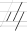 Квази-письмо предложений 66СловоОсознавать речь, предложение, слово, слог, звук как предмет наблюдения и  изучения. Различать разновидности  речи (устная и письменная, деловые  сообщения и словесные рисунки); членить речь на предложения, из предложения выделять слова, из слов слоги и звуки, характеризовать их по освоенным признакам; выполнять для этого необходимые учебные действия. Подбирать слова и составлять предложения на основе различных источников. Составлять небольшие устные высказывания, слушать других, соблюдать правила общения на уроке.Соблюдать правила посадки, расположения тетради, положение ручки в руке; ориентироваться в пространстве страницы, на строке, осознанно выполнять необходимые учебные операции. Писать элементы букв,  соединять их заданными способами. Моделировать свою письменную речь, схематически записывать слова и предложения (осуществлять квази-письмо). Замечать и графически правильно обозначать освоенные «опасные при письме места»: пробелы между словами, начало и конец предложения, собственные имена (без термина).- Желание учиться, положительное отношение к процессу учения, ориентация на образ «хорошего» ученика. Желание быть аккуратным, поддерживать порядок на своём рабочем месте. (Л.)    - Понимать и выполнять инструкции учителя, повторять за ним определённые учебные действия и выполнять их относительно самостоятельно в материализованной, громкоречевой форме. Контролировать процесс выполнения действий одноклассниками и их результат. Принимать советы учителя и его оценку, вносить нужные коррективы; оценивать свои действия.  (Р.)- Понимать и принимать сообщаемую учителем информацию, а также информацию, представленную в  изобразительной и модельной форме, переводить её в словесную форму. Разграничивать новые и известные сведения, воспроизводить их. (П-1.) Выполнять наблюдения, действия анализа, синтеза, сравнения, группировки, моделирования; коллективно делать простые умозаключения, обобщения. (П-2.) - Говорить на уроке и слушать других; отвечать на вопросы, высказывать свои мысли; соблюдать правила общения на уроке. Проявлять доброжелательное отношение к одноклассникам. (К.)                                                                 78Знакомство с элементами букв:  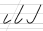 Квази-письмо слов и предложений Закрепление7878СлогЗакреплениеОсознавать речь, предложение, слово, слог, звук как предмет наблюдения и  изучения. Различать разновидности  речи (устная и письменная, деловые  сообщения и словесные рисунки); членить речь на предложения, из предложения выделять слова, из слов слоги и звуки, характеризовать их по освоенным признакам; выполнять для этого необходимые учебные действия. Подбирать слова и составлять предложения на основе различных источников. Составлять небольшие устные высказывания, слушать других, соблюдать правила общения на уроке.Соблюдать правила посадки, расположения тетради, положение ручки в руке; ориентироваться в пространстве страницы, на строке, осознанно выполнять необходимые учебные операции. Писать элементы букв,  соединять их заданными способами. Моделировать свою письменную речь, схематически записывать слова и предложения (осуществлять квази-письмо). Замечать и графически правильно обозначать освоенные «опасные при письме места»: пробелы между словами, начало и конец предложения, собственные имена (без термина).- Желание учиться, положительное отношение к процессу учения, ориентация на образ «хорошего» ученика. Желание быть аккуратным, поддерживать порядок на своём рабочем месте. (Л.)    - Понимать и выполнять инструкции учителя, повторять за ним определённые учебные действия и выполнять их относительно самостоятельно в материализованной, громкоречевой форме. Контролировать процесс выполнения действий одноклассниками и их результат. Принимать советы учителя и его оценку, вносить нужные коррективы; оценивать свои действия.  (Р.)- Понимать и принимать сообщаемую учителем информацию, а также информацию, представленную в  изобразительной и модельной форме, переводить её в словесную форму. Разграничивать новые и известные сведения, воспроизводить их. (П-1.) Выполнять наблюдения, действия анализа, синтеза, сравнения, группировки, моделирования; коллективно делать простые умозаключения, обобщения. (П-2.) - Говорить на уроке и слушать других; отвечать на вопросы, высказывать свои мысли; соблюдать правила общения на уроке. Проявлять доброжелательное отношение к одноклассникам. (К.)                                                                 ФонетикаФонетикаФонетикаФонетикаФонетика9Знакомство с элементами букв:       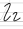 99Звуки вокруг нас. Звуки речи10Знакомство с элементами букв:    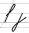 1010Звуки речи: закрепление11Тренировка в написании элементов букв:1111Совершенствование умения выделять звуки речи12Знакомство с элементами букв: 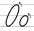 1212Звуки гласные и согласные13Знакомство с элементами букв:  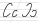 1313Звуки гласные и согласные: закрепление.14Знакомство с элементами букв: 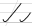 Квази-письмо слов и предложений 1414Ударение. Ударные и безударные гласные звуки15Знакомство с элементами букв: 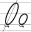 1515Ударные и безударные гласные звуки: закрепление. 16Знакомство с нижним соединением элементов букв1616Согласные звуки: твёрдые и мягкие.17Знакомство со средним соединением элементов букв1717Ударные и безударные гласные, твёрдые и мягкие согласные звуки: закрепление.18Знакомство с верхним соединением элементов букв1818Гласные и согласные звуки: обобщение19Обобщение: виды соединений элементов букв – нижнее, верхнее, среднее1919Согласные звуки: глухие и звонкиеЗвуки речи: обобщениеОсновной периодОсновной периодОсновной периодОсновной периодОсновной периодОсновной периодОсновной периодГрафика и орфографияГрафика и орфографияГрафика и орфографияГрафика и орфографияГрафика и орфографияГрафика и орфографияГрафика и орфография20Письмо букв  о ОПисьмо букв  о О20Первые буквы гласных звуков А а – О о,        И и – ы, У у – Э э    Правильно называть буквы, соотносить их со звуками, выделять и характеризовать звуки по всем освоенным  признакам; различать звуки и буквы. Применять нормы графики при чтении (владеть правилами чтения).    Читать правильно и плавно по слогам и целыми словами; готовиться к чтению трудных по структуре слов; понимать прочитанное, участвовать в его обсуждении.  Создавать высказывания на основе различных источников. Выделять из потока речи предложения, по интонации определять их количество; членить предложения на слова. Замечать незнакомые слова, спрашивать об их значении. Составлять предложения на основе различных источников.  Соблюдать гигиенические требования к процессу письма. Правильно писать и соединять буквы, применять правила графики при письме. Находить «опасные при письме места» по освоенным признакам; списывать и писать под диктовку, выполняя предписываемый способ действия; применять изученные орфографические (без термина) правила.  - Положительное отношение к урокам обучения грамоте, интерес к работе по букварю и прописям, к выполняемым заданиям; желание научиться читать и писать и готовность выполнять для этого учебные действия. Желание быть аккуратным, исполнительным, стремление к положительным результатам труда. (Л.)- Узнавать и понимать учебную задачу, учитывать выделенные учителем ориентиры действия; понимать и принимать инструкции и советы учителя; коллективно планировать действия для решения учебных задач, выполнять их, применяя осваиваемые способы действия; использовать речь для регуляции своих действий, выполнять некоторые в громкоречевой форме. Различать способ действия и результат, оценивать последний; адекватно воспринимать оценку учителя. (Р.)- Ориентироваться на странице букваря и прописей; понимать задания, представленные в словесной и модельной форме. Читать и понимать прочитанное; извлекать требуемые сведения, работать с информацией, представленной в словесной форме. Понимать информацию, представленную в изобразительной и схематичной форме, переводить её в словесную. (П-1.) Осуществлять наблюдение, анализ, синтез, сравнение, группировку, классификацию по указанным и коллективно выявленным параметрам; моделировать, конструировать, совместно  делать умозаключения, обобщения. (П-2.)- Участвовать в коллективной беседе, разыгрывать диалоги, соблюдать правила общения. Отвечать на вопросы, задавать свои, формулировать мысли, высказывать суждения, слушать чужие. Проявлять доброжелательное отношение к одноклассникам. (К.)21Письмо букв  и И – ыПисьмо букв  и И – ы21Буквы И и – ыПравильно называть буквы, соотносить их со звуками, выделять и характеризовать звуки по всем освоенным  признакам; различать звуки и буквы. Применять нормы графики при чтении (владеть правилами чтения).    Читать правильно и плавно по слогам и целыми словами; готовиться к чтению трудных по структуре слов; понимать прочитанное, участвовать в его обсуждении.  Создавать высказывания на основе различных источников. Выделять из потока речи предложения, по интонации определять их количество; членить предложения на слова. Замечать незнакомые слова, спрашивать об их значении. Составлять предложения на основе различных источников.  Соблюдать гигиенические требования к процессу письма. Правильно писать и соединять буквы, применять правила графики при письме. Находить «опасные при письме места» по освоенным признакам; списывать и писать под диктовку, выполняя предписываемый способ действия; применять изученные орфографические (без термина) правила.  - Положительное отношение к урокам обучения грамоте, интерес к работе по букварю и прописям, к выполняемым заданиям; желание научиться читать и писать и готовность выполнять для этого учебные действия. Желание быть аккуратным, исполнительным, стремление к положительным результатам труда. (Л.)- Узнавать и понимать учебную задачу, учитывать выделенные учителем ориентиры действия; понимать и принимать инструкции и советы учителя; коллективно планировать действия для решения учебных задач, выполнять их, применяя осваиваемые способы действия; использовать речь для регуляции своих действий, выполнять некоторые в громкоречевой форме. Различать способ действия и результат, оценивать последний; адекватно воспринимать оценку учителя. (Р.)- Ориентироваться на странице букваря и прописей; понимать задания, представленные в словесной и модельной форме. Читать и понимать прочитанное; извлекать требуемые сведения, работать с информацией, представленной в словесной форме. Понимать информацию, представленную в изобразительной и схематичной форме, переводить её в словесную. (П-1.) Осуществлять наблюдение, анализ, синтез, сравнение, группировку, классификацию по указанным и коллективно выявленным параметрам; моделировать, конструировать, совместно  делать умозаключения, обобщения. (П-2.)- Участвовать в коллективной беседе, разыгрывать диалоги, соблюдать правила общения. Отвечать на вопросы, задавать свои, формулировать мысли, высказывать суждения, слушать чужие. Проявлять доброжелательное отношение к одноклассникам. (К.)22Письмо букв э ЭПисьмо букв э Э22Буквы У у – Э эПравильно называть буквы, соотносить их со звуками, выделять и характеризовать звуки по всем освоенным  признакам; различать звуки и буквы. Применять нормы графики при чтении (владеть правилами чтения).    Читать правильно и плавно по слогам и целыми словами; готовиться к чтению трудных по структуре слов; понимать прочитанное, участвовать в его обсуждении.  Создавать высказывания на основе различных источников. Выделять из потока речи предложения, по интонации определять их количество; членить предложения на слова. Замечать незнакомые слова, спрашивать об их значении. Составлять предложения на основе различных источников.  Соблюдать гигиенические требования к процессу письма. Правильно писать и соединять буквы, применять правила графики при письме. Находить «опасные при письме места» по освоенным признакам; списывать и писать под диктовку, выполняя предписываемый способ действия; применять изученные орфографические (без термина) правила.  - Положительное отношение к урокам обучения грамоте, интерес к работе по букварю и прописям, к выполняемым заданиям; желание научиться читать и писать и готовность выполнять для этого учебные действия. Желание быть аккуратным, исполнительным, стремление к положительным результатам труда. (Л.)- Узнавать и понимать учебную задачу, учитывать выделенные учителем ориентиры действия; понимать и принимать инструкции и советы учителя; коллективно планировать действия для решения учебных задач, выполнять их, применяя осваиваемые способы действия; использовать речь для регуляции своих действий, выполнять некоторые в громкоречевой форме. Различать способ действия и результат, оценивать последний; адекватно воспринимать оценку учителя. (Р.)- Ориентироваться на странице букваря и прописей; понимать задания, представленные в словесной и модельной форме. Читать и понимать прочитанное; извлекать требуемые сведения, работать с информацией, представленной в словесной форме. Понимать информацию, представленную в изобразительной и схематичной форме, переводить её в словесную. (П-1.) Осуществлять наблюдение, анализ, синтез, сравнение, группировку, классификацию по указанным и коллективно выявленным параметрам; моделировать, конструировать, совместно  делать умозаключения, обобщения. (П-2.)- Участвовать в коллективной беседе, разыгрывать диалоги, соблюдать правила общения. Отвечать на вопросы, задавать свои, формулировать мысли, высказывать суждения, слушать чужие. Проявлять доброжелательное отношение к одноклассникам. (К.)23Письмо букв у УПисьмо букв у У23ЗакреплениеПравильно называть буквы, соотносить их со звуками, выделять и характеризовать звуки по всем освоенным  признакам; различать звуки и буквы. Применять нормы графики при чтении (владеть правилами чтения).    Читать правильно и плавно по слогам и целыми словами; готовиться к чтению трудных по структуре слов; понимать прочитанное, участвовать в его обсуждении.  Создавать высказывания на основе различных источников. Выделять из потока речи предложения, по интонации определять их количество; членить предложения на слова. Замечать незнакомые слова, спрашивать об их значении. Составлять предложения на основе различных источников.  Соблюдать гигиенические требования к процессу письма. Правильно писать и соединять буквы, применять правила графики при письме. Находить «опасные при письме места» по освоенным признакам; списывать и писать под диктовку, выполняя предписываемый способ действия; применять изученные орфографические (без термина) правила.  - Положительное отношение к урокам обучения грамоте, интерес к работе по букварю и прописям, к выполняемым заданиям; желание научиться читать и писать и готовность выполнять для этого учебные действия. Желание быть аккуратным, исполнительным, стремление к положительным результатам труда. (Л.)- Узнавать и понимать учебную задачу, учитывать выделенные учителем ориентиры действия; понимать и принимать инструкции и советы учителя; коллективно планировать действия для решения учебных задач, выполнять их, применяя осваиваемые способы действия; использовать речь для регуляции своих действий, выполнять некоторые в громкоречевой форме. Различать способ действия и результат, оценивать последний; адекватно воспринимать оценку учителя. (Р.)- Ориентироваться на странице букваря и прописей; понимать задания, представленные в словесной и модельной форме. Читать и понимать прочитанное; извлекать требуемые сведения, работать с информацией, представленной в словесной форме. Понимать информацию, представленную в изобразительной и схематичной форме, переводить её в словесную. (П-1.) Осуществлять наблюдение, анализ, синтез, сравнение, группировку, классификацию по указанным и коллективно выявленным параметрам; моделировать, конструировать, совместно  делать умозаключения, обобщения. (П-2.)- Участвовать в коллективной беседе, разыгрывать диалоги, соблюдать правила общения. Отвечать на вопросы, задавать свои, формулировать мысли, высказывать суждения, слушать чужие. Проявлять доброжелательное отношение к одноклассникам. (К.)24Письмо букв а АПисьмо букв а А24ЗакреплениеПравильно называть буквы, соотносить их со звуками, выделять и характеризовать звуки по всем освоенным  признакам; различать звуки и буквы. Применять нормы графики при чтении (владеть правилами чтения).    Читать правильно и плавно по слогам и целыми словами; готовиться к чтению трудных по структуре слов; понимать прочитанное, участвовать в его обсуждении.  Создавать высказывания на основе различных источников. Выделять из потока речи предложения, по интонации определять их количество; членить предложения на слова. Замечать незнакомые слова, спрашивать об их значении. Составлять предложения на основе различных источников.  Соблюдать гигиенические требования к процессу письма. Правильно писать и соединять буквы, применять правила графики при письме. Находить «опасные при письме места» по освоенным признакам; списывать и писать под диктовку, выполняя предписываемый способ действия; применять изученные орфографические (без термина) правила.  - Положительное отношение к урокам обучения грамоте, интерес к работе по букварю и прописям, к выполняемым заданиям; желание научиться читать и писать и готовность выполнять для этого учебные действия. Желание быть аккуратным, исполнительным, стремление к положительным результатам труда. (Л.)- Узнавать и понимать учебную задачу, учитывать выделенные учителем ориентиры действия; понимать и принимать инструкции и советы учителя; коллективно планировать действия для решения учебных задач, выполнять их, применяя осваиваемые способы действия; использовать речь для регуляции своих действий, выполнять некоторые в громкоречевой форме. Различать способ действия и результат, оценивать последний; адекватно воспринимать оценку учителя. (Р.)- Ориентироваться на странице букваря и прописей; понимать задания, представленные в словесной и модельной форме. Читать и понимать прочитанное; извлекать требуемые сведения, работать с информацией, представленной в словесной форме. Понимать информацию, представленную в изобразительной и схематичной форме, переводить её в словесную. (П-1.) Осуществлять наблюдение, анализ, синтез, сравнение, группировку, классификацию по указанным и коллективно выявленным параметрам; моделировать, конструировать, совместно  делать умозаключения, обобщения. (П-2.)- Участвовать в коллективной беседе, разыгрывать диалоги, соблюдать правила общения. Отвечать на вопросы, задавать свои, формулировать мысли, высказывать суждения, слушать чужие. Проявлять доброжелательное отношение к одноклассникам. (К.)25Письмо букв л ЛПисьмо букв м МПисьмо букв л ЛПисьмо букв м М25Буквы непарных звонких (сонорных) согласных Л л, М м, Н н, Р р Правильно называть буквы, соотносить их со звуками, выделять и характеризовать звуки по всем освоенным  признакам; различать звуки и буквы. Применять нормы графики при чтении (владеть правилами чтения).    Читать правильно и плавно по слогам и целыми словами; готовиться к чтению трудных по структуре слов; понимать прочитанное, участвовать в его обсуждении.  Создавать высказывания на основе различных источников. Выделять из потока речи предложения, по интонации определять их количество; членить предложения на слова. Замечать незнакомые слова, спрашивать об их значении. Составлять предложения на основе различных источников.  Соблюдать гигиенические требования к процессу письма. Правильно писать и соединять буквы, применять правила графики при письме. Находить «опасные при письме места» по освоенным признакам; списывать и писать под диктовку, выполняя предписываемый способ действия; применять изученные орфографические (без термина) правила.  - Положительное отношение к урокам обучения грамоте, интерес к работе по букварю и прописям, к выполняемым заданиям; желание научиться читать и писать и готовность выполнять для этого учебные действия. Желание быть аккуратным, исполнительным, стремление к положительным результатам труда. (Л.)- Узнавать и понимать учебную задачу, учитывать выделенные учителем ориентиры действия; понимать и принимать инструкции и советы учителя; коллективно планировать действия для решения учебных задач, выполнять их, применяя осваиваемые способы действия; использовать речь для регуляции своих действий, выполнять некоторые в громкоречевой форме. Различать способ действия и результат, оценивать последний; адекватно воспринимать оценку учителя. (Р.)- Ориентироваться на странице букваря и прописей; понимать задания, представленные в словесной и модельной форме. Читать и понимать прочитанное; извлекать требуемые сведения, работать с информацией, представленной в словесной форме. Понимать информацию, представленную в изобразительной и схематичной форме, переводить её в словесную. (П-1.) Осуществлять наблюдение, анализ, синтез, сравнение, группировку, классификацию по указанным и коллективно выявленным параметрам; моделировать, конструировать, совместно  делать умозаключения, обобщения. (П-2.)- Участвовать в коллективной беседе, разыгрывать диалоги, соблюдать правила общения. Отвечать на вопросы, задавать свои, формулировать мысли, высказывать суждения, слушать чужие. Проявлять доброжелательное отношение к одноклассникам. (К.)26Письмо букв н Н.Письмо букв н Н.26Буквы Н н Правильно называть буквы, соотносить их со звуками, выделять и характеризовать звуки по всем освоенным  признакам; различать звуки и буквы. Применять нормы графики при чтении (владеть правилами чтения).    Читать правильно и плавно по слогам и целыми словами; готовиться к чтению трудных по структуре слов; понимать прочитанное, участвовать в его обсуждении.  Создавать высказывания на основе различных источников. Выделять из потока речи предложения, по интонации определять их количество; членить предложения на слова. Замечать незнакомые слова, спрашивать об их значении. Составлять предложения на основе различных источников.  Соблюдать гигиенические требования к процессу письма. Правильно писать и соединять буквы, применять правила графики при письме. Находить «опасные при письме места» по освоенным признакам; списывать и писать под диктовку, выполняя предписываемый способ действия; применять изученные орфографические (без термина) правила.  - Положительное отношение к урокам обучения грамоте, интерес к работе по букварю и прописям, к выполняемым заданиям; желание научиться читать и писать и готовность выполнять для этого учебные действия. Желание быть аккуратным, исполнительным, стремление к положительным результатам труда. (Л.)- Узнавать и понимать учебную задачу, учитывать выделенные учителем ориентиры действия; понимать и принимать инструкции и советы учителя; коллективно планировать действия для решения учебных задач, выполнять их, применяя осваиваемые способы действия; использовать речь для регуляции своих действий, выполнять некоторые в громкоречевой форме. Различать способ действия и результат, оценивать последний; адекватно воспринимать оценку учителя. (Р.)- Ориентироваться на странице букваря и прописей; понимать задания, представленные в словесной и модельной форме. Читать и понимать прочитанное; извлекать требуемые сведения, работать с информацией, представленной в словесной форме. Понимать информацию, представленную в изобразительной и схематичной форме, переводить её в словесную. (П-1.) Осуществлять наблюдение, анализ, синтез, сравнение, группировку, классификацию по указанным и коллективно выявленным параметрам; моделировать, конструировать, совместно  делать умозаключения, обобщения. (П-2.)- Участвовать в коллективной беседе, разыгрывать диалоги, соблюдать правила общения. Отвечать на вопросы, задавать свои, формулировать мысли, высказывать суждения, слушать чужие. Проявлять доброжелательное отношение к одноклассникам. (К.)27Письмо букв р Р. Знакомство с алгоритмом списыванияПисьмо букв р Р. Знакомство с алгоритмом списывания27Буквы Р р.Правильно называть буквы, соотносить их со звуками, выделять и характеризовать звуки по всем освоенным  признакам; различать звуки и буквы. Применять нормы графики при чтении (владеть правилами чтения).    Читать правильно и плавно по слогам и целыми словами; готовиться к чтению трудных по структуре слов; понимать прочитанное, участвовать в его обсуждении.  Создавать высказывания на основе различных источников. Выделять из потока речи предложения, по интонации определять их количество; членить предложения на слова. Замечать незнакомые слова, спрашивать об их значении. Составлять предложения на основе различных источников.  Соблюдать гигиенические требования к процессу письма. Правильно писать и соединять буквы, применять правила графики при письме. Находить «опасные при письме места» по освоенным признакам; списывать и писать под диктовку, выполняя предписываемый способ действия; применять изученные орфографические (без термина) правила.  - Положительное отношение к урокам обучения грамоте, интерес к работе по букварю и прописям, к выполняемым заданиям; желание научиться читать и писать и готовность выполнять для этого учебные действия. Желание быть аккуратным, исполнительным, стремление к положительным результатам труда. (Л.)- Узнавать и понимать учебную задачу, учитывать выделенные учителем ориентиры действия; понимать и принимать инструкции и советы учителя; коллективно планировать действия для решения учебных задач, выполнять их, применяя осваиваемые способы действия; использовать речь для регуляции своих действий, выполнять некоторые в громкоречевой форме. Различать способ действия и результат, оценивать последний; адекватно воспринимать оценку учителя. (Р.)- Ориентироваться на странице букваря и прописей; понимать задания, представленные в словесной и модельной форме. Читать и понимать прочитанное; извлекать требуемые сведения, работать с информацией, представленной в словесной форме. Понимать информацию, представленную в изобразительной и схематичной форме, переводить её в словесную. (П-1.) Осуществлять наблюдение, анализ, синтез, сравнение, группировку, классификацию по указанным и коллективно выявленным параметрам; моделировать, конструировать, совместно  делать умозаключения, обобщения. (П-2.)- Участвовать в коллективной беседе, разыгрывать диалоги, соблюдать правила общения. Отвечать на вопросы, задавать свои, формулировать мысли, высказывать суждения, слушать чужие. Проявлять доброжелательное отношение к одноклассникам. (К.)28Письмо букв с СПисьмо букв с С28Буквы парных по глухости-звонкости согласных звуков С с, К к, Т т, В в, П п,  Ш ш Правильно называть буквы, соотносить их со звуками, выделять и характеризовать звуки по всем освоенным  признакам; различать звуки и буквы. Применять нормы графики при чтении (владеть правилами чтения).    Читать правильно и плавно по слогам и целыми словами; готовиться к чтению трудных по структуре слов; понимать прочитанное, участвовать в его обсуждении.  Создавать высказывания на основе различных источников. Выделять из потока речи предложения, по интонации определять их количество; членить предложения на слова. Замечать незнакомые слова, спрашивать об их значении. Составлять предложения на основе различных источников.  Соблюдать гигиенические требования к процессу письма. Правильно писать и соединять буквы, применять правила графики при письме. Находить «опасные при письме места» по освоенным признакам; списывать и писать под диктовку, выполняя предписываемый способ действия; применять изученные орфографические (без термина) правила.  - Положительное отношение к урокам обучения грамоте, интерес к работе по букварю и прописям, к выполняемым заданиям; желание научиться читать и писать и готовность выполнять для этого учебные действия. Желание быть аккуратным, исполнительным, стремление к положительным результатам труда. (Л.)- Узнавать и понимать учебную задачу, учитывать выделенные учителем ориентиры действия; понимать и принимать инструкции и советы учителя; коллективно планировать действия для решения учебных задач, выполнять их, применяя осваиваемые способы действия; использовать речь для регуляции своих действий, выполнять некоторые в громкоречевой форме. Различать способ действия и результат, оценивать последний; адекватно воспринимать оценку учителя. (Р.)- Ориентироваться на странице букваря и прописей; понимать задания, представленные в словесной и модельной форме. Читать и понимать прочитанное; извлекать требуемые сведения, работать с информацией, представленной в словесной форме. Понимать информацию, представленную в изобразительной и схематичной форме, переводить её в словесную. (П-1.) Осуществлять наблюдение, анализ, синтез, сравнение, группировку, классификацию по указанным и коллективно выявленным параметрам; моделировать, конструировать, совместно  делать умозаключения, обобщения. (П-2.)- Участвовать в коллективной беседе, разыгрывать диалоги, соблюдать правила общения. Отвечать на вопросы, задавать свои, формулировать мысли, высказывать суждения, слушать чужие. Проявлять доброжелательное отношение к одноклассникам. (К.)29Письмо букв к КПисьмо букв к К29Буквы К кПравильно называть буквы, соотносить их со звуками, выделять и характеризовать звуки по всем освоенным  признакам; различать звуки и буквы. Применять нормы графики при чтении (владеть правилами чтения).    Читать правильно и плавно по слогам и целыми словами; готовиться к чтению трудных по структуре слов; понимать прочитанное, участвовать в его обсуждении.  Создавать высказывания на основе различных источников. Выделять из потока речи предложения, по интонации определять их количество; членить предложения на слова. Замечать незнакомые слова, спрашивать об их значении. Составлять предложения на основе различных источников.  Соблюдать гигиенические требования к процессу письма. Правильно писать и соединять буквы, применять правила графики при письме. Находить «опасные при письме места» по освоенным признакам; списывать и писать под диктовку, выполняя предписываемый способ действия; применять изученные орфографические (без термина) правила.  - Положительное отношение к урокам обучения грамоте, интерес к работе по букварю и прописям, к выполняемым заданиям; желание научиться читать и писать и готовность выполнять для этого учебные действия. Желание быть аккуратным, исполнительным, стремление к положительным результатам труда. (Л.)- Узнавать и понимать учебную задачу, учитывать выделенные учителем ориентиры действия; понимать и принимать инструкции и советы учителя; коллективно планировать действия для решения учебных задач, выполнять их, применяя осваиваемые способы действия; использовать речь для регуляции своих действий, выполнять некоторые в громкоречевой форме. Различать способ действия и результат, оценивать последний; адекватно воспринимать оценку учителя. (Р.)- Ориентироваться на странице букваря и прописей; понимать задания, представленные в словесной и модельной форме. Читать и понимать прочитанное; извлекать требуемые сведения, работать с информацией, представленной в словесной форме. Понимать информацию, представленную в изобразительной и схематичной форме, переводить её в словесную. (П-1.) Осуществлять наблюдение, анализ, синтез, сравнение, группировку, классификацию по указанным и коллективно выявленным параметрам; моделировать, конструировать, совместно  делать умозаключения, обобщения. (П-2.)- Участвовать в коллективной беседе, разыгрывать диалоги, соблюдать правила общения. Отвечать на вопросы, задавать свои, формулировать мысли, высказывать суждения, слушать чужие. Проявлять доброжелательное отношение к одноклассникам. (К.)30Письмо букв т ТПисьмо букв т Т30Буквы Т тПравильно называть буквы, соотносить их со звуками, выделять и характеризовать звуки по всем освоенным  признакам; различать звуки и буквы. Применять нормы графики при чтении (владеть правилами чтения).    Читать правильно и плавно по слогам и целыми словами; готовиться к чтению трудных по структуре слов; понимать прочитанное, участвовать в его обсуждении.  Создавать высказывания на основе различных источников. Выделять из потока речи предложения, по интонации определять их количество; членить предложения на слова. Замечать незнакомые слова, спрашивать об их значении. Составлять предложения на основе различных источников.  Соблюдать гигиенические требования к процессу письма. Правильно писать и соединять буквы, применять правила графики при письме. Находить «опасные при письме места» по освоенным признакам; списывать и писать под диктовку, выполняя предписываемый способ действия; применять изученные орфографические (без термина) правила.  - Положительное отношение к урокам обучения грамоте, интерес к работе по букварю и прописям, к выполняемым заданиям; желание научиться читать и писать и готовность выполнять для этого учебные действия. Желание быть аккуратным, исполнительным, стремление к положительным результатам труда. (Л.)- Узнавать и понимать учебную задачу, учитывать выделенные учителем ориентиры действия; понимать и принимать инструкции и советы учителя; коллективно планировать действия для решения учебных задач, выполнять их, применяя осваиваемые способы действия; использовать речь для регуляции своих действий, выполнять некоторые в громкоречевой форме. Различать способ действия и результат, оценивать последний; адекватно воспринимать оценку учителя. (Р.)- Ориентироваться на странице букваря и прописей; понимать задания, представленные в словесной и модельной форме. Читать и понимать прочитанное; извлекать требуемые сведения, работать с информацией, представленной в словесной форме. Понимать информацию, представленную в изобразительной и схематичной форме, переводить её в словесную. (П-1.) Осуществлять наблюдение, анализ, синтез, сравнение, группировку, классификацию по указанным и коллективно выявленным параметрам; моделировать, конструировать, совместно  делать умозаключения, обобщения. (П-2.)- Участвовать в коллективной беседе, разыгрывать диалоги, соблюдать правила общения. Отвечать на вопросы, задавать свои, формулировать мысли, высказывать суждения, слушать чужие. Проявлять доброжелательное отношение к одноклассникам. (К.)31Письмо букв в ВПисьмо букв в В31Буквы В вПравильно называть буквы, соотносить их со звуками, выделять и характеризовать звуки по всем освоенным  признакам; различать звуки и буквы. Применять нормы графики при чтении (владеть правилами чтения).    Читать правильно и плавно по слогам и целыми словами; готовиться к чтению трудных по структуре слов; понимать прочитанное, участвовать в его обсуждении.  Создавать высказывания на основе различных источников. Выделять из потока речи предложения, по интонации определять их количество; членить предложения на слова. Замечать незнакомые слова, спрашивать об их значении. Составлять предложения на основе различных источников.  Соблюдать гигиенические требования к процессу письма. Правильно писать и соединять буквы, применять правила графики при письме. Находить «опасные при письме места» по освоенным признакам; списывать и писать под диктовку, выполняя предписываемый способ действия; применять изученные орфографические (без термина) правила.  - Положительное отношение к урокам обучения грамоте, интерес к работе по букварю и прописям, к выполняемым заданиям; желание научиться читать и писать и готовность выполнять для этого учебные действия. Желание быть аккуратным, исполнительным, стремление к положительным результатам труда. (Л.)- Узнавать и понимать учебную задачу, учитывать выделенные учителем ориентиры действия; понимать и принимать инструкции и советы учителя; коллективно планировать действия для решения учебных задач, выполнять их, применяя осваиваемые способы действия; использовать речь для регуляции своих действий, выполнять некоторые в громкоречевой форме. Различать способ действия и результат, оценивать последний; адекватно воспринимать оценку учителя. (Р.)- Ориентироваться на странице букваря и прописей; понимать задания, представленные в словесной и модельной форме. Читать и понимать прочитанное; извлекать требуемые сведения, работать с информацией, представленной в словесной форме. Понимать информацию, представленную в изобразительной и схематичной форме, переводить её в словесную. (П-1.) Осуществлять наблюдение, анализ, синтез, сравнение, группировку, классификацию по указанным и коллективно выявленным параметрам; моделировать, конструировать, совместно  делать умозаключения, обобщения. (П-2.)- Участвовать в коллективной беседе, разыгрывать диалоги, соблюдать правила общения. Отвечать на вопросы, задавать свои, формулировать мысли, высказывать суждения, слушать чужие. Проявлять доброжелательное отношение к одноклассникам. (К.)32Письмо букв п ППисьмо букв п П32Буквы П пПравильно называть буквы, соотносить их со звуками, выделять и характеризовать звуки по всем освоенным  признакам; различать звуки и буквы. Применять нормы графики при чтении (владеть правилами чтения).    Читать правильно и плавно по слогам и целыми словами; готовиться к чтению трудных по структуре слов; понимать прочитанное, участвовать в его обсуждении.  Создавать высказывания на основе различных источников. Выделять из потока речи предложения, по интонации определять их количество; членить предложения на слова. Замечать незнакомые слова, спрашивать об их значении. Составлять предложения на основе различных источников.  Соблюдать гигиенические требования к процессу письма. Правильно писать и соединять буквы, применять правила графики при письме. Находить «опасные при письме места» по освоенным признакам; списывать и писать под диктовку, выполняя предписываемый способ действия; применять изученные орфографические (без термина) правила.  - Положительное отношение к урокам обучения грамоте, интерес к работе по букварю и прописям, к выполняемым заданиям; желание научиться читать и писать и готовность выполнять для этого учебные действия. Желание быть аккуратным, исполнительным, стремление к положительным результатам труда. (Л.)- Узнавать и понимать учебную задачу, учитывать выделенные учителем ориентиры действия; понимать и принимать инструкции и советы учителя; коллективно планировать действия для решения учебных задач, выполнять их, применяя осваиваемые способы действия; использовать речь для регуляции своих действий, выполнять некоторые в громкоречевой форме. Различать способ действия и результат, оценивать последний; адекватно воспринимать оценку учителя. (Р.)- Ориентироваться на странице букваря и прописей; понимать задания, представленные в словесной и модельной форме. Читать и понимать прочитанное; извлекать требуемые сведения, работать с информацией, представленной в словесной форме. Понимать информацию, представленную в изобразительной и схематичной форме, переводить её в словесную. (П-1.) Осуществлять наблюдение, анализ, синтез, сравнение, группировку, классификацию по указанным и коллективно выявленным параметрам; моделировать, конструировать, совместно  делать умозаключения, обобщения. (П-2.)- Участвовать в коллективной беседе, разыгрывать диалоги, соблюдать правила общения. Отвечать на вопросы, задавать свои, формулировать мысли, высказывать суждения, слушать чужие. Проявлять доброжелательное отношение к одноклассникам. (К.)33Письмо букв ш Ш. Обозначение ударного гласного звука [ы] в сочетании «ши»Письмо букв ш Ш. Обозначение ударного гласного звука [ы] в сочетании «ши»33Буквы Ш ш. Правописание сочетания «ши»Правильно называть буквы, соотносить их со звуками, выделять и характеризовать звуки по всем освоенным  признакам; различать звуки и буквы. Применять нормы графики при чтении (владеть правилами чтения).    Читать правильно и плавно по слогам и целыми словами; готовиться к чтению трудных по структуре слов; понимать прочитанное, участвовать в его обсуждении.  Создавать высказывания на основе различных источников. Выделять из потока речи предложения, по интонации определять их количество; членить предложения на слова. Замечать незнакомые слова, спрашивать об их значении. Составлять предложения на основе различных источников.  Соблюдать гигиенические требования к процессу письма. Правильно писать и соединять буквы, применять правила графики при письме. Находить «опасные при письме места» по освоенным признакам; списывать и писать под диктовку, выполняя предписываемый способ действия; применять изученные орфографические (без термина) правила.  - Положительное отношение к урокам обучения грамоте, интерес к работе по букварю и прописям, к выполняемым заданиям; желание научиться читать и писать и готовность выполнять для этого учебные действия. Желание быть аккуратным, исполнительным, стремление к положительным результатам труда. (Л.)- Узнавать и понимать учебную задачу, учитывать выделенные учителем ориентиры действия; понимать и принимать инструкции и советы учителя; коллективно планировать действия для решения учебных задач, выполнять их, применяя осваиваемые способы действия; использовать речь для регуляции своих действий, выполнять некоторые в громкоречевой форме. Различать способ действия и результат, оценивать последний; адекватно воспринимать оценку учителя. (Р.)- Ориентироваться на странице букваря и прописей; понимать задания, представленные в словесной и модельной форме. Читать и понимать прочитанное; извлекать требуемые сведения, работать с информацией, представленной в словесной форме. Понимать информацию, представленную в изобразительной и схематичной форме, переводить её в словесную. (П-1.) Осуществлять наблюдение, анализ, синтез, сравнение, группировку, классификацию по указанным и коллективно выявленным параметрам; моделировать, конструировать, совместно  делать умозаключения, обобщения. (П-2.)- Участвовать в коллективной беседе, разыгрывать диалоги, соблюдать правила общения. Отвечать на вопросы, задавать свои, формулировать мысли, высказывать суждения, слушать чужие. Проявлять доброжелательное отношение к одноклассникам. (К.)34ЗакреплениеЗакрепление34ЗакреплениеПравильно называть буквы, соотносить их со звуками, выделять и характеризовать звуки по всем освоенным  признакам; различать звуки и буквы. Применять нормы графики при чтении (владеть правилами чтения).    Читать правильно и плавно по слогам и целыми словами; готовиться к чтению трудных по структуре слов; понимать прочитанное, участвовать в его обсуждении.  Создавать высказывания на основе различных источников. Выделять из потока речи предложения, по интонации определять их количество; членить предложения на слова. Замечать незнакомые слова, спрашивать об их значении. Составлять предложения на основе различных источников.  Соблюдать гигиенические требования к процессу письма. Правильно писать и соединять буквы, применять правила графики при письме. Находить «опасные при письме места» по освоенным признакам; списывать и писать под диктовку, выполняя предписываемый способ действия; применять изученные орфографические (без термина) правила.  - Положительное отношение к урокам обучения грамоте, интерес к работе по букварю и прописям, к выполняемым заданиям; желание научиться читать и писать и готовность выполнять для этого учебные действия. Желание быть аккуратным, исполнительным, стремление к положительным результатам труда. (Л.)- Узнавать и понимать учебную задачу, учитывать выделенные учителем ориентиры действия; понимать и принимать инструкции и советы учителя; коллективно планировать действия для решения учебных задач, выполнять их, применяя осваиваемые способы действия; использовать речь для регуляции своих действий, выполнять некоторые в громкоречевой форме. Различать способ действия и результат, оценивать последний; адекватно воспринимать оценку учителя. (Р.)- Ориентироваться на странице букваря и прописей; понимать задания, представленные в словесной и модельной форме. Читать и понимать прочитанное; извлекать требуемые сведения, работать с информацией, представленной в словесной форме. Понимать информацию, представленную в изобразительной и схематичной форме, переводить её в словесную. (П-1.) Осуществлять наблюдение, анализ, синтез, сравнение, группировку, классификацию по указанным и коллективно выявленным параметрам; моделировать, конструировать, совместно  делать умозаключения, обобщения. (П-2.)- Участвовать в коллективной беседе, разыгрывать диалоги, соблюдать правила общения. Отвечать на вопросы, задавать свои, формулировать мысли, высказывать суждения, слушать чужие. Проявлять доброжелательное отношение к одноклассникам. (К.)35ПовторениеПовторение35Буквы, обозначающие мягкость согласных: и, я, е, ю, ь.        Буквы ы – И иПравильно называть буквы, соотносить их со звуками, выделять и характеризовать звуки по всем освоенным  признакам; различать звуки и буквы. Применять нормы графики при чтении (владеть правилами чтения).    Читать правильно и плавно по слогам и целыми словами; готовиться к чтению трудных по структуре слов; понимать прочитанное, участвовать в его обсуждении.  Создавать высказывания на основе различных источников. Выделять из потока речи предложения, по интонации определять их количество; членить предложения на слова. Замечать незнакомые слова, спрашивать об их значении. Составлять предложения на основе различных источников.  Соблюдать гигиенические требования к процессу письма. Правильно писать и соединять буквы, применять правила графики при письме. Находить «опасные при письме места» по освоенным признакам; списывать и писать под диктовку, выполняя предписываемый способ действия; применять изученные орфографические (без термина) правила.  - Положительное отношение к урокам обучения грамоте, интерес к работе по букварю и прописям, к выполняемым заданиям; желание научиться читать и писать и готовность выполнять для этого учебные действия. Желание быть аккуратным, исполнительным, стремление к положительным результатам труда. (Л.)- Узнавать и понимать учебную задачу, учитывать выделенные учителем ориентиры действия; понимать и принимать инструкции и советы учителя; коллективно планировать действия для решения учебных задач, выполнять их, применяя осваиваемые способы действия; использовать речь для регуляции своих действий, выполнять некоторые в громкоречевой форме. Различать способ действия и результат, оценивать последний; адекватно воспринимать оценку учителя. (Р.)- Ориентироваться на странице букваря и прописей; понимать задания, представленные в словесной и модельной форме. Читать и понимать прочитанное; извлекать требуемые сведения, работать с информацией, представленной в словесной форме. Понимать информацию, представленную в изобразительной и схематичной форме, переводить её в словесную. (П-1.) Осуществлять наблюдение, анализ, синтез, сравнение, группировку, классификацию по указанным и коллективно выявленным параметрам; моделировать, конструировать, совместно  делать умозаключения, обобщения. (П-2.)- Участвовать в коллективной беседе, разыгрывать диалоги, соблюдать правила общения. Отвечать на вопросы, задавать свои, формулировать мысли, высказывать суждения, слушать чужие. Проявлять доброжелательное отношение к одноклассникам. (К.)36Письмо буквы яПисьмо буквы я36Буквы А а – яПравильно называть буквы, соотносить их со звуками, выделять и характеризовать звуки по всем освоенным  признакам; различать звуки и буквы. Применять нормы графики при чтении (владеть правилами чтения).    Читать правильно и плавно по слогам и целыми словами; готовиться к чтению трудных по структуре слов; понимать прочитанное, участвовать в его обсуждении.  Создавать высказывания на основе различных источников. Выделять из потока речи предложения, по интонации определять их количество; членить предложения на слова. Замечать незнакомые слова, спрашивать об их значении. Составлять предложения на основе различных источников.  Соблюдать гигиенические требования к процессу письма. Правильно писать и соединять буквы, применять правила графики при письме. Находить «опасные при письме места» по освоенным признакам; списывать и писать под диктовку, выполняя предписываемый способ действия; применять изученные орфографические (без термина) правила.  - Положительное отношение к урокам обучения грамоте, интерес к работе по букварю и прописям, к выполняемым заданиям; желание научиться читать и писать и готовность выполнять для этого учебные действия. Желание быть аккуратным, исполнительным, стремление к положительным результатам труда. (Л.)- Узнавать и понимать учебную задачу, учитывать выделенные учителем ориентиры действия; понимать и принимать инструкции и советы учителя; коллективно планировать действия для решения учебных задач, выполнять их, применяя осваиваемые способы действия; использовать речь для регуляции своих действий, выполнять некоторые в громкоречевой форме. Различать способ действия и результат, оценивать последний; адекватно воспринимать оценку учителя. (Р.)- Ориентироваться на странице букваря и прописей; понимать задания, представленные в словесной и модельной форме. Читать и понимать прочитанное; извлекать требуемые сведения, работать с информацией, представленной в словесной форме. Понимать информацию, представленную в изобразительной и схематичной форме, переводить её в словесную. (П-1.) Осуществлять наблюдение, анализ, синтез, сравнение, группировку, классификацию по указанным и коллективно выявленным параметрам; моделировать, конструировать, совместно  делать умозаключения, обобщения. (П-2.)- Участвовать в коллективной беседе, разыгрывать диалоги, соблюдать правила общения. Отвечать на вопросы, задавать свои, формулировать мысли, высказывать суждения, слушать чужие. Проявлять доброжелательное отношение к одноклассникам. (К.)37Письмо буквы еПисьмо буквы е37Буквы Э э – еПравильно называть буквы, соотносить их со звуками, выделять и характеризовать звуки по всем освоенным  признакам; различать звуки и буквы. Применять нормы графики при чтении (владеть правилами чтения).    Читать правильно и плавно по слогам и целыми словами; готовиться к чтению трудных по структуре слов; понимать прочитанное, участвовать в его обсуждении.  Создавать высказывания на основе различных источников. Выделять из потока речи предложения, по интонации определять их количество; членить предложения на слова. Замечать незнакомые слова, спрашивать об их значении. Составлять предложения на основе различных источников.  Соблюдать гигиенические требования к процессу письма. Правильно писать и соединять буквы, применять правила графики при письме. Находить «опасные при письме места» по освоенным признакам; списывать и писать под диктовку, выполняя предписываемый способ действия; применять изученные орфографические (без термина) правила.  - Положительное отношение к урокам обучения грамоте, интерес к работе по букварю и прописям, к выполняемым заданиям; желание научиться читать и писать и готовность выполнять для этого учебные действия. Желание быть аккуратным, исполнительным, стремление к положительным результатам труда. (Л.)- Узнавать и понимать учебную задачу, учитывать выделенные учителем ориентиры действия; понимать и принимать инструкции и советы учителя; коллективно планировать действия для решения учебных задач, выполнять их, применяя осваиваемые способы действия; использовать речь для регуляции своих действий, выполнять некоторые в громкоречевой форме. Различать способ действия и результат, оценивать последний; адекватно воспринимать оценку учителя. (Р.)- Ориентироваться на странице букваря и прописей; понимать задания, представленные в словесной и модельной форме. Читать и понимать прочитанное; извлекать требуемые сведения, работать с информацией, представленной в словесной форме. Понимать информацию, представленную в изобразительной и схематичной форме, переводить её в словесную. (П-1.) Осуществлять наблюдение, анализ, синтез, сравнение, группировку, классификацию по указанным и коллективно выявленным параметрам; моделировать, конструировать, совместно  делать умозаключения, обобщения. (П-2.)- Участвовать в коллективной беседе, разыгрывать диалоги, соблюдать правила общения. Отвечать на вопросы, задавать свои, формулировать мысли, высказывать суждения, слушать чужие. Проявлять доброжелательное отношение к одноклассникам. (К.)38Письмо буквы ёПисьмо буквы ё38Буквы О о – ёПравильно называть буквы, соотносить их со звуками, выделять и характеризовать звуки по всем освоенным  признакам; различать звуки и буквы. Применять нормы графики при чтении (владеть правилами чтения).    Читать правильно и плавно по слогам и целыми словами; готовиться к чтению трудных по структуре слов; понимать прочитанное, участвовать в его обсуждении.  Создавать высказывания на основе различных источников. Выделять из потока речи предложения, по интонации определять их количество; членить предложения на слова. Замечать незнакомые слова, спрашивать об их значении. Составлять предложения на основе различных источников.  Соблюдать гигиенические требования к процессу письма. Правильно писать и соединять буквы, применять правила графики при письме. Находить «опасные при письме места» по освоенным признакам; списывать и писать под диктовку, выполняя предписываемый способ действия; применять изученные орфографические (без термина) правила.  - Положительное отношение к урокам обучения грамоте, интерес к работе по букварю и прописям, к выполняемым заданиям; желание научиться читать и писать и готовность выполнять для этого учебные действия. Желание быть аккуратным, исполнительным, стремление к положительным результатам труда. (Л.)- Узнавать и понимать учебную задачу, учитывать выделенные учителем ориентиры действия; понимать и принимать инструкции и советы учителя; коллективно планировать действия для решения учебных задач, выполнять их, применяя осваиваемые способы действия; использовать речь для регуляции своих действий, выполнять некоторые в громкоречевой форме. Различать способ действия и результат, оценивать последний; адекватно воспринимать оценку учителя. (Р.)- Ориентироваться на странице букваря и прописей; понимать задания, представленные в словесной и модельной форме. Читать и понимать прочитанное; извлекать требуемые сведения, работать с информацией, представленной в словесной форме. Понимать информацию, представленную в изобразительной и схематичной форме, переводить её в словесную. (П-1.) Осуществлять наблюдение, анализ, синтез, сравнение, группировку, классификацию по указанным и коллективно выявленным параметрам; моделировать, конструировать, совместно  делать умозаключения, обобщения. (П-2.)- Участвовать в коллективной беседе, разыгрывать диалоги, соблюдать правила общения. Отвечать на вопросы, задавать свои, формулировать мысли, высказывать суждения, слушать чужие. Проявлять доброжелательное отношение к одноклассникам. (К.)39Письмо буквы юПисьмо буквы ю39Буквы У у – юПравильно называть буквы, соотносить их со звуками, выделять и характеризовать звуки по всем освоенным  признакам; различать звуки и буквы. Применять нормы графики при чтении (владеть правилами чтения).    Читать правильно и плавно по слогам и целыми словами; готовиться к чтению трудных по структуре слов; понимать прочитанное, участвовать в его обсуждении.  Создавать высказывания на основе различных источников. Выделять из потока речи предложения, по интонации определять их количество; членить предложения на слова. Замечать незнакомые слова, спрашивать об их значении. Составлять предложения на основе различных источников.  Соблюдать гигиенические требования к процессу письма. Правильно писать и соединять буквы, применять правила графики при письме. Находить «опасные при письме места» по освоенным признакам; списывать и писать под диктовку, выполняя предписываемый способ действия; применять изученные орфографические (без термина) правила.  - Положительное отношение к урокам обучения грамоте, интерес к работе по букварю и прописям, к выполняемым заданиям; желание научиться читать и писать и готовность выполнять для этого учебные действия. Желание быть аккуратным, исполнительным, стремление к положительным результатам труда. (Л.)- Узнавать и понимать учебную задачу, учитывать выделенные учителем ориентиры действия; понимать и принимать инструкции и советы учителя; коллективно планировать действия для решения учебных задач, выполнять их, применяя осваиваемые способы действия; использовать речь для регуляции своих действий, выполнять некоторые в громкоречевой форме. Различать способ действия и результат, оценивать последний; адекватно воспринимать оценку учителя. (Р.)- Ориентироваться на странице букваря и прописей; понимать задания, представленные в словесной и модельной форме. Читать и понимать прочитанное; извлекать требуемые сведения, работать с информацией, представленной в словесной форме. Понимать информацию, представленную в изобразительной и схематичной форме, переводить её в словесную. (П-1.) Осуществлять наблюдение, анализ, синтез, сравнение, группировку, классификацию по указанным и коллективно выявленным параметрам; моделировать, конструировать, совместно  делать умозаключения, обобщения. (П-2.)- Участвовать в коллективной беседе, разыгрывать диалоги, соблюдать правила общения. Отвечать на вопросы, задавать свои, формулировать мысли, высказывать суждения, слушать чужие. Проявлять доброжелательное отношение к одноклассникам. (К.)40Письмо буквы ьПисьмо буквы ь40Буква ьПравильно называть буквы, соотносить их со звуками, выделять и характеризовать звуки по всем освоенным  признакам; различать звуки и буквы. Применять нормы графики при чтении (владеть правилами чтения).    Читать правильно и плавно по слогам и целыми словами; готовиться к чтению трудных по структуре слов; понимать прочитанное, участвовать в его обсуждении.  Создавать высказывания на основе различных источников. Выделять из потока речи предложения, по интонации определять их количество; членить предложения на слова. Замечать незнакомые слова, спрашивать об их значении. Составлять предложения на основе различных источников.  Соблюдать гигиенические требования к процессу письма. Правильно писать и соединять буквы, применять правила графики при письме. Находить «опасные при письме места» по освоенным признакам; списывать и писать под диктовку, выполняя предписываемый способ действия; применять изученные орфографические (без термина) правила.  - Положительное отношение к урокам обучения грамоте, интерес к работе по букварю и прописям, к выполняемым заданиям; желание научиться читать и писать и готовность выполнять для этого учебные действия. Желание быть аккуратным, исполнительным, стремление к положительным результатам труда. (Л.)- Узнавать и понимать учебную задачу, учитывать выделенные учителем ориентиры действия; понимать и принимать инструкции и советы учителя; коллективно планировать действия для решения учебных задач, выполнять их, применяя осваиваемые способы действия; использовать речь для регуляции своих действий, выполнять некоторые в громкоречевой форме. Различать способ действия и результат, оценивать последний; адекватно воспринимать оценку учителя. (Р.)- Ориентироваться на странице букваря и прописей; понимать задания, представленные в словесной и модельной форме. Читать и понимать прочитанное; извлекать требуемые сведения, работать с информацией, представленной в словесной форме. Понимать информацию, представленную в изобразительной и схематичной форме, переводить её в словесную. (П-1.) Осуществлять наблюдение, анализ, синтез, сравнение, группировку, классификацию по указанным и коллективно выявленным параметрам; моделировать, конструировать, совместно  делать умозаключения, обобщения. (П-2.)- Участвовать в коллективной беседе, разыгрывать диалоги, соблюдать правила общения. Отвечать на вопросы, задавать свои, формулировать мысли, высказывать суждения, слушать чужие. Проявлять доброжелательное отношение к одноклассникам. (К.)41«Опасности письма» на месте безударных гласных«Опасности письма» на месте безударных гласных41«Опасности письма» на месте безударных гласныхПравильно называть буквы, соотносить их со звуками, выделять и характеризовать звуки по всем освоенным  признакам; различать звуки и буквы. Применять нормы графики при чтении (владеть правилами чтения).    Читать правильно и плавно по слогам и целыми словами; готовиться к чтению трудных по структуре слов; понимать прочитанное, участвовать в его обсуждении.  Создавать высказывания на основе различных источников. Выделять из потока речи предложения, по интонации определять их количество; членить предложения на слова. Замечать незнакомые слова, спрашивать об их значении. Составлять предложения на основе различных источников.  Соблюдать гигиенические требования к процессу письма. Правильно писать и соединять буквы, применять правила графики при письме. Находить «опасные при письме места» по освоенным признакам; списывать и писать под диктовку, выполняя предписываемый способ действия; применять изученные орфографические (без термина) правила.  - Положительное отношение к урокам обучения грамоте, интерес к работе по букварю и прописям, к выполняемым заданиям; желание научиться читать и писать и готовность выполнять для этого учебные действия. Желание быть аккуратным, исполнительным, стремление к положительным результатам труда. (Л.)- Узнавать и понимать учебную задачу, учитывать выделенные учителем ориентиры действия; понимать и принимать инструкции и советы учителя; коллективно планировать действия для решения учебных задач, выполнять их, применяя осваиваемые способы действия; использовать речь для регуляции своих действий, выполнять некоторые в громкоречевой форме. Различать способ действия и результат, оценивать последний; адекватно воспринимать оценку учителя. (Р.)- Ориентироваться на странице букваря и прописей; понимать задания, представленные в словесной и модельной форме. Читать и понимать прочитанное; извлекать требуемые сведения, работать с информацией, представленной в словесной форме. Понимать информацию, представленную в изобразительной и схематичной форме, переводить её в словесную. (П-1.) Осуществлять наблюдение, анализ, синтез, сравнение, группировку, классификацию по указанным и коллективно выявленным параметрам; моделировать, конструировать, совместно  делать умозаключения, обобщения. (П-2.)- Участвовать в коллективной беседе, разыгрывать диалоги, соблюдать правила общения. Отвечать на вопросы, задавать свои, формулировать мысли, высказывать суждения, слушать чужие. Проявлять доброжелательное отношение к одноклассникам. (К.)42Закрепление и обобщениеЗакрепление и обобщение42Буквы парных по глухости-звонкости согласных звуков: З з – С с,  Б б – П п,      Г г – К к,  Д д – Т т,  В в – Ф ф,  Ж ж –     Ш шПравильно называть буквы, соотносить их со звуками, выделять и характеризовать звуки по всем освоенным  признакам; различать звуки и буквы. Применять нормы графики при чтении (владеть правилами чтения).    Читать правильно и плавно по слогам и целыми словами; готовиться к чтению трудных по структуре слов; понимать прочитанное, участвовать в его обсуждении.  Создавать высказывания на основе различных источников. Выделять из потока речи предложения, по интонации определять их количество; членить предложения на слова. Замечать незнакомые слова, спрашивать об их значении. Составлять предложения на основе различных источников.  Соблюдать гигиенические требования к процессу письма. Правильно писать и соединять буквы, применять правила графики при письме. Находить «опасные при письме места» по освоенным признакам; списывать и писать под диктовку, выполняя предписываемый способ действия; применять изученные орфографические (без термина) правила.  - Положительное отношение к урокам обучения грамоте, интерес к работе по букварю и прописям, к выполняемым заданиям; желание научиться читать и писать и готовность выполнять для этого учебные действия. Желание быть аккуратным, исполнительным, стремление к положительным результатам труда. (Л.)- Узнавать и понимать учебную задачу, учитывать выделенные учителем ориентиры действия; понимать и принимать инструкции и советы учителя; коллективно планировать действия для решения учебных задач, выполнять их, применяя осваиваемые способы действия; использовать речь для регуляции своих действий, выполнять некоторые в громкоречевой форме. Различать способ действия и результат, оценивать последний; адекватно воспринимать оценку учителя. (Р.)- Ориентироваться на странице букваря и прописей; понимать задания, представленные в словесной и модельной форме. Читать и понимать прочитанное; извлекать требуемые сведения, работать с информацией, представленной в словесной форме. Понимать информацию, представленную в изобразительной и схематичной форме, переводить её в словесную. (П-1.) Осуществлять наблюдение, анализ, синтез, сравнение, группировку, классификацию по указанным и коллективно выявленным параметрам; моделировать, конструировать, совместно  делать умозаключения, обобщения. (П-2.)- Участвовать в коллективной беседе, разыгрывать диалоги, соблюдать правила общения. Отвечать на вопросы, задавать свои, формулировать мысли, высказывать суждения, слушать чужие. Проявлять доброжелательное отношение к одноклассникам. (К.)43Письмо букв з ЗПисьмо букв з З43Буквы З з – С сПравильно называть буквы, соотносить их со звуками, выделять и характеризовать звуки по всем освоенным  признакам; различать звуки и буквы. Применять нормы графики при чтении (владеть правилами чтения).    Читать правильно и плавно по слогам и целыми словами; готовиться к чтению трудных по структуре слов; понимать прочитанное, участвовать в его обсуждении.  Создавать высказывания на основе различных источников. Выделять из потока речи предложения, по интонации определять их количество; членить предложения на слова. Замечать незнакомые слова, спрашивать об их значении. Составлять предложения на основе различных источников.  Соблюдать гигиенические требования к процессу письма. Правильно писать и соединять буквы, применять правила графики при письме. Находить «опасные при письме места» по освоенным признакам; списывать и писать под диктовку, выполняя предписываемый способ действия; применять изученные орфографические (без термина) правила.  - Положительное отношение к урокам обучения грамоте, интерес к работе по букварю и прописям, к выполняемым заданиям; желание научиться читать и писать и готовность выполнять для этого учебные действия. Желание быть аккуратным, исполнительным, стремление к положительным результатам труда. (Л.)- Узнавать и понимать учебную задачу, учитывать выделенные учителем ориентиры действия; понимать и принимать инструкции и советы учителя; коллективно планировать действия для решения учебных задач, выполнять их, применяя осваиваемые способы действия; использовать речь для регуляции своих действий, выполнять некоторые в громкоречевой форме. Различать способ действия и результат, оценивать последний; адекватно воспринимать оценку учителя. (Р.)- Ориентироваться на странице букваря и прописей; понимать задания, представленные в словесной и модельной форме. Читать и понимать прочитанное; извлекать требуемые сведения, работать с информацией, представленной в словесной форме. Понимать информацию, представленную в изобразительной и схематичной форме, переводить её в словесную. (П-1.) Осуществлять наблюдение, анализ, синтез, сравнение, группировку, классификацию по указанным и коллективно выявленным параметрам; моделировать, конструировать, совместно  делать умозаключения, обобщения. (П-2.)- Участвовать в коллективной беседе, разыгрывать диалоги, соблюдать правила общения. Отвечать на вопросы, задавать свои, формулировать мысли, высказывать суждения, слушать чужие. Проявлять доброжелательное отношение к одноклассникам. (К.)44Письмо букв б БПисьмо букв б Б44Буквы Б б – П пПравильно называть буквы, соотносить их со звуками, выделять и характеризовать звуки по всем освоенным  признакам; различать звуки и буквы. Применять нормы графики при чтении (владеть правилами чтения).    Читать правильно и плавно по слогам и целыми словами; готовиться к чтению трудных по структуре слов; понимать прочитанное, участвовать в его обсуждении.  Создавать высказывания на основе различных источников. Выделять из потока речи предложения, по интонации определять их количество; членить предложения на слова. Замечать незнакомые слова, спрашивать об их значении. Составлять предложения на основе различных источников.  Соблюдать гигиенические требования к процессу письма. Правильно писать и соединять буквы, применять правила графики при письме. Находить «опасные при письме места» по освоенным признакам; списывать и писать под диктовку, выполняя предписываемый способ действия; применять изученные орфографические (без термина) правила.  - Положительное отношение к урокам обучения грамоте, интерес к работе по букварю и прописям, к выполняемым заданиям; желание научиться читать и писать и готовность выполнять для этого учебные действия. Желание быть аккуратным, исполнительным, стремление к положительным результатам труда. (Л.)- Узнавать и понимать учебную задачу, учитывать выделенные учителем ориентиры действия; понимать и принимать инструкции и советы учителя; коллективно планировать действия для решения учебных задач, выполнять их, применяя осваиваемые способы действия; использовать речь для регуляции своих действий, выполнять некоторые в громкоречевой форме. Различать способ действия и результат, оценивать последний; адекватно воспринимать оценку учителя. (Р.)- Ориентироваться на странице букваря и прописей; понимать задания, представленные в словесной и модельной форме. Читать и понимать прочитанное; извлекать требуемые сведения, работать с информацией, представленной в словесной форме. Понимать информацию, представленную в изобразительной и схематичной форме, переводить её в словесную. (П-1.) Осуществлять наблюдение, анализ, синтез, сравнение, группировку, классификацию по указанным и коллективно выявленным параметрам; моделировать, конструировать, совместно  делать умозаключения, обобщения. (П-2.)- Участвовать в коллективной беседе, разыгрывать диалоги, соблюдать правила общения. Отвечать на вопросы, задавать свои, формулировать мысли, высказывать суждения, слушать чужие. Проявлять доброжелательное отношение к одноклассникам. (К.)45Письмо букв г ГПисьмо букв г Г45Буквы Г г – К кПравильно называть буквы, соотносить их со звуками, выделять и характеризовать звуки по всем освоенным  признакам; различать звуки и буквы. Применять нормы графики при чтении (владеть правилами чтения).    Читать правильно и плавно по слогам и целыми словами; готовиться к чтению трудных по структуре слов; понимать прочитанное, участвовать в его обсуждении.  Создавать высказывания на основе различных источников. Выделять из потока речи предложения, по интонации определять их количество; членить предложения на слова. Замечать незнакомые слова, спрашивать об их значении. Составлять предложения на основе различных источников.  Соблюдать гигиенические требования к процессу письма. Правильно писать и соединять буквы, применять правила графики при письме. Находить «опасные при письме места» по освоенным признакам; списывать и писать под диктовку, выполняя предписываемый способ действия; применять изученные орфографические (без термина) правила.  - Положительное отношение к урокам обучения грамоте, интерес к работе по букварю и прописям, к выполняемым заданиям; желание научиться читать и писать и готовность выполнять для этого учебные действия. Желание быть аккуратным, исполнительным, стремление к положительным результатам труда. (Л.)- Узнавать и понимать учебную задачу, учитывать выделенные учителем ориентиры действия; понимать и принимать инструкции и советы учителя; коллективно планировать действия для решения учебных задач, выполнять их, применяя осваиваемые способы действия; использовать речь для регуляции своих действий, выполнять некоторые в громкоречевой форме. Различать способ действия и результат, оценивать последний; адекватно воспринимать оценку учителя. (Р.)- Ориентироваться на странице букваря и прописей; понимать задания, представленные в словесной и модельной форме. Читать и понимать прочитанное; извлекать требуемые сведения, работать с информацией, представленной в словесной форме. Понимать информацию, представленную в изобразительной и схематичной форме, переводить её в словесную. (П-1.) Осуществлять наблюдение, анализ, синтез, сравнение, группировку, классификацию по указанным и коллективно выявленным параметрам; моделировать, конструировать, совместно  делать умозаключения, обобщения. (П-2.)- Участвовать в коллективной беседе, разыгрывать диалоги, соблюдать правила общения. Отвечать на вопросы, задавать свои, формулировать мысли, высказывать суждения, слушать чужие. Проявлять доброжелательное отношение к одноклассникам. (К.)46Письмо букв д ДПисьмо букв д Д46Буквы Д д – Т тПравильно называть буквы, соотносить их со звуками, выделять и характеризовать звуки по всем освоенным  признакам; различать звуки и буквы. Применять нормы графики при чтении (владеть правилами чтения).    Читать правильно и плавно по слогам и целыми словами; готовиться к чтению трудных по структуре слов; понимать прочитанное, участвовать в его обсуждении.  Создавать высказывания на основе различных источников. Выделять из потока речи предложения, по интонации определять их количество; членить предложения на слова. Замечать незнакомые слова, спрашивать об их значении. Составлять предложения на основе различных источников.  Соблюдать гигиенические требования к процессу письма. Правильно писать и соединять буквы, применять правила графики при письме. Находить «опасные при письме места» по освоенным признакам; списывать и писать под диктовку, выполняя предписываемый способ действия; применять изученные орфографические (без термина) правила.  - Положительное отношение к урокам обучения грамоте, интерес к работе по букварю и прописям, к выполняемым заданиям; желание научиться читать и писать и готовность выполнять для этого учебные действия. Желание быть аккуратным, исполнительным, стремление к положительным результатам труда. (Л.)- Узнавать и понимать учебную задачу, учитывать выделенные учителем ориентиры действия; понимать и принимать инструкции и советы учителя; коллективно планировать действия для решения учебных задач, выполнять их, применяя осваиваемые способы действия; использовать речь для регуляции своих действий, выполнять некоторые в громкоречевой форме. Различать способ действия и результат, оценивать последний; адекватно воспринимать оценку учителя. (Р.)- Ориентироваться на странице букваря и прописей; понимать задания, представленные в словесной и модельной форме. Читать и понимать прочитанное; извлекать требуемые сведения, работать с информацией, представленной в словесной форме. Понимать информацию, представленную в изобразительной и схематичной форме, переводить её в словесную. (П-1.) Осуществлять наблюдение, анализ, синтез, сравнение, группировку, классификацию по указанным и коллективно выявленным параметрам; моделировать, конструировать, совместно  делать умозаключения, обобщения. (П-2.)- Участвовать в коллективной беседе, разыгрывать диалоги, соблюдать правила общения. Отвечать на вопросы, задавать свои, формулировать мысли, высказывать суждения, слушать чужие. Проявлять доброжелательное отношение к одноклассникам. (К.)47«Опасности письма» на месте парных по глухости-звонкости согласных (на конце слова)«Опасности письма» на месте парных по глухости-звонкости согласных (на конце слова)47«Опасности письма» на месте парных по глухости-звонкости согласных (на конце слова)Правильно называть буквы, соотносить их со звуками, выделять и характеризовать звуки по всем освоенным  признакам; различать звуки и буквы. Применять нормы графики при чтении (владеть правилами чтения).    Читать правильно и плавно по слогам и целыми словами; готовиться к чтению трудных по структуре слов; понимать прочитанное, участвовать в его обсуждении.  Создавать высказывания на основе различных источников. Выделять из потока речи предложения, по интонации определять их количество; членить предложения на слова. Замечать незнакомые слова, спрашивать об их значении. Составлять предложения на основе различных источников.  Соблюдать гигиенические требования к процессу письма. Правильно писать и соединять буквы, применять правила графики при письме. Находить «опасные при письме места» по освоенным признакам; списывать и писать под диктовку, выполняя предписываемый способ действия; применять изученные орфографические (без термина) правила.  - Положительное отношение к урокам обучения грамоте, интерес к работе по букварю и прописям, к выполняемым заданиям; желание научиться читать и писать и готовность выполнять для этого учебные действия. Желание быть аккуратным, исполнительным, стремление к положительным результатам труда. (Л.)- Узнавать и понимать учебную задачу, учитывать выделенные учителем ориентиры действия; понимать и принимать инструкции и советы учителя; коллективно планировать действия для решения учебных задач, выполнять их, применяя осваиваемые способы действия; использовать речь для регуляции своих действий, выполнять некоторые в громкоречевой форме. Различать способ действия и результат, оценивать последний; адекватно воспринимать оценку учителя. (Р.)- Ориентироваться на странице букваря и прописей; понимать задания, представленные в словесной и модельной форме. Читать и понимать прочитанное; извлекать требуемые сведения, работать с информацией, представленной в словесной форме. Понимать информацию, представленную в изобразительной и схематичной форме, переводить её в словесную. (П-1.) Осуществлять наблюдение, анализ, синтез, сравнение, группировку, классификацию по указанным и коллективно выявленным параметрам; моделировать, конструировать, совместно  делать умозаключения, обобщения. (П-2.)- Участвовать в коллективной беседе, разыгрывать диалоги, соблюдать правила общения. Отвечать на вопросы, задавать свои, формулировать мысли, высказывать суждения, слушать чужие. Проявлять доброжелательное отношение к одноклассникам. (К.)48Письмо букв ф ФПисьмо букв ф Ф48Буквы В в – Ф фПравильно называть буквы, соотносить их со звуками, выделять и характеризовать звуки по всем освоенным  признакам; различать звуки и буквы. Применять нормы графики при чтении (владеть правилами чтения).    Читать правильно и плавно по слогам и целыми словами; готовиться к чтению трудных по структуре слов; понимать прочитанное, участвовать в его обсуждении.  Создавать высказывания на основе различных источников. Выделять из потока речи предложения, по интонации определять их количество; членить предложения на слова. Замечать незнакомые слова, спрашивать об их значении. Составлять предложения на основе различных источников.  Соблюдать гигиенические требования к процессу письма. Правильно писать и соединять буквы, применять правила графики при письме. Находить «опасные при письме места» по освоенным признакам; списывать и писать под диктовку, выполняя предписываемый способ действия; применять изученные орфографические (без термина) правила.  - Положительное отношение к урокам обучения грамоте, интерес к работе по букварю и прописям, к выполняемым заданиям; желание научиться читать и писать и готовность выполнять для этого учебные действия. Желание быть аккуратным, исполнительным, стремление к положительным результатам труда. (Л.)- Узнавать и понимать учебную задачу, учитывать выделенные учителем ориентиры действия; понимать и принимать инструкции и советы учителя; коллективно планировать действия для решения учебных задач, выполнять их, применяя осваиваемые способы действия; использовать речь для регуляции своих действий, выполнять некоторые в громкоречевой форме. Различать способ действия и результат, оценивать последний; адекватно воспринимать оценку учителя. (Р.)- Ориентироваться на странице букваря и прописей; понимать задания, представленные в словесной и модельной форме. Читать и понимать прочитанное; извлекать требуемые сведения, работать с информацией, представленной в словесной форме. Понимать информацию, представленную в изобразительной и схематичной форме, переводить её в словесную. (П-1.) Осуществлять наблюдение, анализ, синтез, сравнение, группировку, классификацию по указанным и коллективно выявленным параметрам; моделировать, конструировать, совместно  делать умозаключения, обобщения. (П-2.)- Участвовать в коллективной беседе, разыгрывать диалоги, соблюдать правила общения. Отвечать на вопросы, задавать свои, формулировать мысли, высказывать суждения, слушать чужие. Проявлять доброжелательное отношение к одноклассникам. (К.)49Письмо букв ж ЖПисьмо букв ж Ж49Буквы Ж ж – Ш шПравильно называть буквы, соотносить их со звуками, выделять и характеризовать звуки по всем освоенным  признакам; различать звуки и буквы. Применять нормы графики при чтении (владеть правилами чтения).    Читать правильно и плавно по слогам и целыми словами; готовиться к чтению трудных по структуре слов; понимать прочитанное, участвовать в его обсуждении.  Создавать высказывания на основе различных источников. Выделять из потока речи предложения, по интонации определять их количество; членить предложения на слова. Замечать незнакомые слова, спрашивать об их значении. Составлять предложения на основе различных источников.  Соблюдать гигиенические требования к процессу письма. Правильно писать и соединять буквы, применять правила графики при письме. Находить «опасные при письме места» по освоенным признакам; списывать и писать под диктовку, выполняя предписываемый способ действия; применять изученные орфографические (без термина) правила.  - Положительное отношение к урокам обучения грамоте, интерес к работе по букварю и прописям, к выполняемым заданиям; желание научиться читать и писать и готовность выполнять для этого учебные действия. Желание быть аккуратным, исполнительным, стремление к положительным результатам труда. (Л.)- Узнавать и понимать учебную задачу, учитывать выделенные учителем ориентиры действия; понимать и принимать инструкции и советы учителя; коллективно планировать действия для решения учебных задач, выполнять их, применяя осваиваемые способы действия; использовать речь для регуляции своих действий, выполнять некоторые в громкоречевой форме. Различать способ действия и результат, оценивать последний; адекватно воспринимать оценку учителя. (Р.)- Ориентироваться на странице букваря и прописей; понимать задания, представленные в словесной и модельной форме. Читать и понимать прочитанное; извлекать требуемые сведения, работать с информацией, представленной в словесной форме. Понимать информацию, представленную в изобразительной и схематичной форме, переводить её в словесную. (П-1.) Осуществлять наблюдение, анализ, синтез, сравнение, группировку, классификацию по указанным и коллективно выявленным параметрам; моделировать, конструировать, совместно  делать умозаключения, обобщения. (П-2.)- Участвовать в коллективной беседе, разыгрывать диалоги, соблюдать правила общения. Отвечать на вопросы, задавать свои, формулировать мысли, высказывать суждения, слушать чужие. Проявлять доброжелательное отношение к одноклассникам. (К.)50Правописание ударных сочетаний «жи–ши»Правописание ударных сочетаний «жи–ши»50Правописание ударных сочетаний «жи–ши»Правильно называть буквы, соотносить их со звуками, выделять и характеризовать звуки по всем освоенным  признакам; различать звуки и буквы. Применять нормы графики при чтении (владеть правилами чтения).    Читать правильно и плавно по слогам и целыми словами; готовиться к чтению трудных по структуре слов; понимать прочитанное, участвовать в его обсуждении.  Создавать высказывания на основе различных источников. Выделять из потока речи предложения, по интонации определять их количество; членить предложения на слова. Замечать незнакомые слова, спрашивать об их значении. Составлять предложения на основе различных источников.  Соблюдать гигиенические требования к процессу письма. Правильно писать и соединять буквы, применять правила графики при письме. Находить «опасные при письме места» по освоенным признакам; списывать и писать под диктовку, выполняя предписываемый способ действия; применять изученные орфографические (без термина) правила.  - Положительное отношение к урокам обучения грамоте, интерес к работе по букварю и прописям, к выполняемым заданиям; желание научиться читать и писать и готовность выполнять для этого учебные действия. Желание быть аккуратным, исполнительным, стремление к положительным результатам труда. (Л.)- Узнавать и понимать учебную задачу, учитывать выделенные учителем ориентиры действия; понимать и принимать инструкции и советы учителя; коллективно планировать действия для решения учебных задач, выполнять их, применяя осваиваемые способы действия; использовать речь для регуляции своих действий, выполнять некоторые в громкоречевой форме. Различать способ действия и результат, оценивать последний; адекватно воспринимать оценку учителя. (Р.)- Ориентироваться на странице букваря и прописей; понимать задания, представленные в словесной и модельной форме. Читать и понимать прочитанное; извлекать требуемые сведения, работать с информацией, представленной в словесной форме. Понимать информацию, представленную в изобразительной и схематичной форме, переводить её в словесную. (П-1.) Осуществлять наблюдение, анализ, синтез, сравнение, группировку, классификацию по указанным и коллективно выявленным параметрам; моделировать, конструировать, совместно  делать умозаключения, обобщения. (П-2.)- Участвовать в коллективной беседе, разыгрывать диалоги, соблюдать правила общения. Отвечать на вопросы, задавать свои, формулировать мысли, высказывать суждения, слушать чужие. Проявлять доброжелательное отношение к одноклассникам. (К.)51Закрепление сведений об «опасностях письма»Закрепление сведений об «опасностях письма»51Закрепление сведений об «опасностях письма»Правильно называть буквы, соотносить их со звуками, выделять и характеризовать звуки по всем освоенным  признакам; различать звуки и буквы. Применять нормы графики при чтении (владеть правилами чтения).    Читать правильно и плавно по слогам и целыми словами; готовиться к чтению трудных по структуре слов; понимать прочитанное, участвовать в его обсуждении.  Создавать высказывания на основе различных источников. Выделять из потока речи предложения, по интонации определять их количество; членить предложения на слова. Замечать незнакомые слова, спрашивать об их значении. Составлять предложения на основе различных источников.  Соблюдать гигиенические требования к процессу письма. Правильно писать и соединять буквы, применять правила графики при письме. Находить «опасные при письме места» по освоенным признакам; списывать и писать под диктовку, выполняя предписываемый способ действия; применять изученные орфографические (без термина) правила.  - Положительное отношение к урокам обучения грамоте, интерес к работе по букварю и прописям, к выполняемым заданиям; желание научиться читать и писать и готовность выполнять для этого учебные действия. Желание быть аккуратным, исполнительным, стремление к положительным результатам труда. (Л.)- Узнавать и понимать учебную задачу, учитывать выделенные учителем ориентиры действия; понимать и принимать инструкции и советы учителя; коллективно планировать действия для решения учебных задач, выполнять их, применяя осваиваемые способы действия; использовать речь для регуляции своих действий, выполнять некоторые в громкоречевой форме. Различать способ действия и результат, оценивать последний; адекватно воспринимать оценку учителя. (Р.)- Ориентироваться на странице букваря и прописей; понимать задания, представленные в словесной и модельной форме. Читать и понимать прочитанное; извлекать требуемые сведения, работать с информацией, представленной в словесной форме. Понимать информацию, представленную в изобразительной и схематичной форме, переводить её в словесную. (П-1.) Осуществлять наблюдение, анализ, синтез, сравнение, группировку, классификацию по указанным и коллективно выявленным параметрам; моделировать, конструировать, совместно  делать умозаключения, обобщения. (П-2.)- Участвовать в коллективной беседе, разыгрывать диалоги, соблюдать правила общения. Отвечать на вопросы, задавать свои, формулировать мысли, высказывать суждения, слушать чужие. Проявлять доброжелательное отношение к одноклассникам. (К.)52Повторение изученногоПовторение изученного52Повторение изученногоПравильно называть буквы, соотносить их со звуками, выделять и характеризовать звуки по всем освоенным  признакам; различать звуки и буквы. Применять нормы графики при чтении (владеть правилами чтения).    Читать правильно и плавно по слогам и целыми словами; готовиться к чтению трудных по структуре слов; понимать прочитанное, участвовать в его обсуждении.  Создавать высказывания на основе различных источников. Выделять из потока речи предложения, по интонации определять их количество; членить предложения на слова. Замечать незнакомые слова, спрашивать об их значении. Составлять предложения на основе различных источников.  Соблюдать гигиенические требования к процессу письма. Правильно писать и соединять буквы, применять правила графики при письме. Находить «опасные при письме места» по освоенным признакам; списывать и писать под диктовку, выполняя предписываемый способ действия; применять изученные орфографические (без термина) правила.  - Положительное отношение к урокам обучения грамоте, интерес к работе по букварю и прописям, к выполняемым заданиям; желание научиться читать и писать и готовность выполнять для этого учебные действия. Желание быть аккуратным, исполнительным, стремление к положительным результатам труда. (Л.)- Узнавать и понимать учебную задачу, учитывать выделенные учителем ориентиры действия; понимать и принимать инструкции и советы учителя; коллективно планировать действия для решения учебных задач, выполнять их, применяя осваиваемые способы действия; использовать речь для регуляции своих действий, выполнять некоторые в громкоречевой форме. Различать способ действия и результат, оценивать последний; адекватно воспринимать оценку учителя. (Р.)- Ориентироваться на странице букваря и прописей; понимать задания, представленные в словесной и модельной форме. Читать и понимать прочитанное; извлекать требуемые сведения, работать с информацией, представленной в словесной форме. Понимать информацию, представленную в изобразительной и схематичной форме, переводить её в словесную. (П-1.) Осуществлять наблюдение, анализ, синтез, сравнение, группировку, классификацию по указанным и коллективно выявленным параметрам; моделировать, конструировать, совместно  делать умозаключения, обобщения. (П-2.)- Участвовать в коллективной беседе, разыгрывать диалоги, соблюдать правила общения. Отвечать на вопросы, задавать свои, формулировать мысли, высказывать суждения, слушать чужие. Проявлять доброжелательное отношение к одноклассникам. (К.)53Рассуждаем и пишемРассуждаем и пишем53Читаем и рассказываемПравильно называть буквы, соотносить их со звуками, выделять и характеризовать звуки по всем освоенным  признакам; различать звуки и буквы. Применять нормы графики при чтении (владеть правилами чтения).    Читать правильно и плавно по слогам и целыми словами; готовиться к чтению трудных по структуре слов; понимать прочитанное, участвовать в его обсуждении.  Создавать высказывания на основе различных источников. Выделять из потока речи предложения, по интонации определять их количество; членить предложения на слова. Замечать незнакомые слова, спрашивать об их значении. Составлять предложения на основе различных источников.  Соблюдать гигиенические требования к процессу письма. Правильно писать и соединять буквы, применять правила графики при письме. Находить «опасные при письме места» по освоенным признакам; списывать и писать под диктовку, выполняя предписываемый способ действия; применять изученные орфографические (без термина) правила.  - Положительное отношение к урокам обучения грамоте, интерес к работе по букварю и прописям, к выполняемым заданиям; желание научиться читать и писать и готовность выполнять для этого учебные действия. Желание быть аккуратным, исполнительным, стремление к положительным результатам труда. (Л.)- Узнавать и понимать учебную задачу, учитывать выделенные учителем ориентиры действия; понимать и принимать инструкции и советы учителя; коллективно планировать действия для решения учебных задач, выполнять их, применяя осваиваемые способы действия; использовать речь для регуляции своих действий, выполнять некоторые в громкоречевой форме. Различать способ действия и результат, оценивать последний; адекватно воспринимать оценку учителя. (Р.)- Ориентироваться на странице букваря и прописей; понимать задания, представленные в словесной и модельной форме. Читать и понимать прочитанное; извлекать требуемые сведения, работать с информацией, представленной в словесной форме. Понимать информацию, представленную в изобразительной и схематичной форме, переводить её в словесную. (П-1.) Осуществлять наблюдение, анализ, синтез, сравнение, группировку, классификацию по указанным и коллективно выявленным параметрам; моделировать, конструировать, совместно  делать умозаключения, обобщения. (П-2.)- Участвовать в коллективной беседе, разыгрывать диалоги, соблюдать правила общения. Отвечать на вопросы, задавать свои, формулировать мысли, высказывать суждения, слушать чужие. Проявлять доброжелательное отношение к одноклассникам. (К.)54ЗакреплениеЗакрепление54Правописание сочетаний «ча–ща, чу–щу»Правильно называть буквы, соотносить их со звуками, выделять и характеризовать звуки по всем освоенным  признакам; различать звуки и буквы. Применять нормы графики при чтении (владеть правилами чтения).    Читать правильно и плавно по слогам и целыми словами; готовиться к чтению трудных по структуре слов; понимать прочитанное, участвовать в его обсуждении.  Создавать высказывания на основе различных источников. Выделять из потока речи предложения, по интонации определять их количество; членить предложения на слова. Замечать незнакомые слова, спрашивать об их значении. Составлять предложения на основе различных источников.  Соблюдать гигиенические требования к процессу письма. Правильно писать и соединять буквы, применять правила графики при письме. Находить «опасные при письме места» по освоенным признакам; списывать и писать под диктовку, выполняя предписываемый способ действия; применять изученные орфографические (без термина) правила.  - Положительное отношение к урокам обучения грамоте, интерес к работе по букварю и прописям, к выполняемым заданиям; желание научиться читать и писать и готовность выполнять для этого учебные действия. Желание быть аккуратным, исполнительным, стремление к положительным результатам труда. (Л.)- Узнавать и понимать учебную задачу, учитывать выделенные учителем ориентиры действия; понимать и принимать инструкции и советы учителя; коллективно планировать действия для решения учебных задач, выполнять их, применяя осваиваемые способы действия; использовать речь для регуляции своих действий, выполнять некоторые в громкоречевой форме. Различать способ действия и результат, оценивать последний; адекватно воспринимать оценку учителя. (Р.)- Ориентироваться на странице букваря и прописей; понимать задания, представленные в словесной и модельной форме. Читать и понимать прочитанное; извлекать требуемые сведения, работать с информацией, представленной в словесной форме. Понимать информацию, представленную в изобразительной и схематичной форме, переводить её в словесную. (П-1.) Осуществлять наблюдение, анализ, синтез, сравнение, группировку, классификацию по указанным и коллективно выявленным параметрам; моделировать, конструировать, совместно  делать умозаключения, обобщения. (П-2.)- Участвовать в коллективной беседе, разыгрывать диалоги, соблюдать правила общения. Отвечать на вопросы, задавать свои, формулировать мысли, высказывать суждения, слушать чужие. Проявлять доброжелательное отношение к одноклассникам. (К.)55Повторение изученногоПовторение изученного55Буквы непарных по глухости-звонкости глухих согласных звуков: Х х,  Ц ц,  Ч ч,   Щ щПравильно называть буквы, соотносить их со звуками, выделять и характеризовать звуки по всем освоенным  признакам; различать звуки и буквы. Применять нормы графики при чтении (владеть правилами чтения).    Читать правильно и плавно по слогам и целыми словами; готовиться к чтению трудных по структуре слов; понимать прочитанное, участвовать в его обсуждении.  Создавать высказывания на основе различных источников. Выделять из потока речи предложения, по интонации определять их количество; членить предложения на слова. Замечать незнакомые слова, спрашивать об их значении. Составлять предложения на основе различных источников.  Соблюдать гигиенические требования к процессу письма. Правильно писать и соединять буквы, применять правила графики при письме. Находить «опасные при письме места» по освоенным признакам; списывать и писать под диктовку, выполняя предписываемый способ действия; применять изученные орфографические (без термина) правила.  - Положительное отношение к урокам обучения грамоте, интерес к работе по букварю и прописям, к выполняемым заданиям; желание научиться читать и писать и готовность выполнять для этого учебные действия. Желание быть аккуратным, исполнительным, стремление к положительным результатам труда. (Л.)- Узнавать и понимать учебную задачу, учитывать выделенные учителем ориентиры действия; понимать и принимать инструкции и советы учителя; коллективно планировать действия для решения учебных задач, выполнять их, применяя осваиваемые способы действия; использовать речь для регуляции своих действий, выполнять некоторые в громкоречевой форме. Различать способ действия и результат, оценивать последний; адекватно воспринимать оценку учителя. (Р.)- Ориентироваться на странице букваря и прописей; понимать задания, представленные в словесной и модельной форме. Читать и понимать прочитанное; извлекать требуемые сведения, работать с информацией, представленной в словесной форме. Понимать информацию, представленную в изобразительной и схематичной форме, переводить её в словесную. (П-1.) Осуществлять наблюдение, анализ, синтез, сравнение, группировку, классификацию по указанным и коллективно выявленным параметрам; моделировать, конструировать, совместно  делать умозаключения, обобщения. (П-2.)- Участвовать в коллективной беседе, разыгрывать диалоги, соблюдать правила общения. Отвечать на вопросы, задавать свои, формулировать мысли, высказывать суждения, слушать чужие. Проявлять доброжелательное отношение к одноклассникам. (К.)56Опасности письма» на месте парных по глухости-звонкости согласных (перед согласными)Опасности письма» на месте парных по глухости-звонкости согласных (перед согласными)56«Опасности письма» на месте парных по глухости-звонкости согласных (перед согласными)Правильно называть буквы, соотносить их со звуками, выделять и характеризовать звуки по всем освоенным  признакам; различать звуки и буквы. Применять нормы графики при чтении (владеть правилами чтения).    Читать правильно и плавно по слогам и целыми словами; готовиться к чтению трудных по структуре слов; понимать прочитанное, участвовать в его обсуждении.  Создавать высказывания на основе различных источников. Выделять из потока речи предложения, по интонации определять их количество; членить предложения на слова. Замечать незнакомые слова, спрашивать об их значении. Составлять предложения на основе различных источников.  Соблюдать гигиенические требования к процессу письма. Правильно писать и соединять буквы, применять правила графики при письме. Находить «опасные при письме места» по освоенным признакам; списывать и писать под диктовку, выполняя предписываемый способ действия; применять изученные орфографические (без термина) правила.  - Положительное отношение к урокам обучения грамоте, интерес к работе по букварю и прописям, к выполняемым заданиям; желание научиться читать и писать и готовность выполнять для этого учебные действия. Желание быть аккуратным, исполнительным, стремление к положительным результатам труда. (Л.)- Узнавать и понимать учебную задачу, учитывать выделенные учителем ориентиры действия; понимать и принимать инструкции и советы учителя; коллективно планировать действия для решения учебных задач, выполнять их, применяя осваиваемые способы действия; использовать речь для регуляции своих действий, выполнять некоторые в громкоречевой форме. Различать способ действия и результат, оценивать последний; адекватно воспринимать оценку учителя. (Р.)- Ориентироваться на странице букваря и прописей; понимать задания, представленные в словесной и модельной форме. Читать и понимать прочитанное; извлекать требуемые сведения, работать с информацией, представленной в словесной форме. Понимать информацию, представленную в изобразительной и схематичной форме, переводить её в словесную. (П-1.) Осуществлять наблюдение, анализ, синтез, сравнение, группировку, классификацию по указанным и коллективно выявленным параметрам; моделировать, конструировать, совместно  делать умозаключения, обобщения. (П-2.)- Участвовать в коллективной беседе, разыгрывать диалоги, соблюдать правила общения. Отвечать на вопросы, задавать свои, формулировать мысли, высказывать суждения, слушать чужие. Проявлять доброжелательное отношение к одноклассникам. (К.)57Письмо букв х Х	Письмо букв х Х	57Буквы Х хПравильно называть буквы, соотносить их со звуками, выделять и характеризовать звуки по всем освоенным  признакам; различать звуки и буквы. Применять нормы графики при чтении (владеть правилами чтения).    Читать правильно и плавно по слогам и целыми словами; готовиться к чтению трудных по структуре слов; понимать прочитанное, участвовать в его обсуждении.  Создавать высказывания на основе различных источников. Выделять из потока речи предложения, по интонации определять их количество; членить предложения на слова. Замечать незнакомые слова, спрашивать об их значении. Составлять предложения на основе различных источников.  Соблюдать гигиенические требования к процессу письма. Правильно писать и соединять буквы, применять правила графики при письме. Находить «опасные при письме места» по освоенным признакам; списывать и писать под диктовку, выполняя предписываемый способ действия; применять изученные орфографические (без термина) правила.  - Положительное отношение к урокам обучения грамоте, интерес к работе по букварю и прописям, к выполняемым заданиям; желание научиться читать и писать и готовность выполнять для этого учебные действия. Желание быть аккуратным, исполнительным, стремление к положительным результатам труда. (Л.)- Узнавать и понимать учебную задачу, учитывать выделенные учителем ориентиры действия; понимать и принимать инструкции и советы учителя; коллективно планировать действия для решения учебных задач, выполнять их, применяя осваиваемые способы действия; использовать речь для регуляции своих действий, выполнять некоторые в громкоречевой форме. Различать способ действия и результат, оценивать последний; адекватно воспринимать оценку учителя. (Р.)- Ориентироваться на странице букваря и прописей; понимать задания, представленные в словесной и модельной форме. Читать и понимать прочитанное; извлекать требуемые сведения, работать с информацией, представленной в словесной форме. Понимать информацию, представленную в изобразительной и схематичной форме, переводить её в словесную. (П-1.) Осуществлять наблюдение, анализ, синтез, сравнение, группировку, классификацию по указанным и коллективно выявленным параметрам; моделировать, конструировать, совместно  делать умозаключения, обобщения. (П-2.)- Участвовать в коллективной беседе, разыгрывать диалоги, соблюдать правила общения. Отвечать на вопросы, задавать свои, формулировать мысли, высказывать суждения, слушать чужие. Проявлять доброжелательное отношение к одноклассникам. (К.)58Письмо букв ц ЦПисьмо букв ц Ц58Буквы Ц цПравильно называть буквы, соотносить их со звуками, выделять и характеризовать звуки по всем освоенным  признакам; различать звуки и буквы. Применять нормы графики при чтении (владеть правилами чтения).    Читать правильно и плавно по слогам и целыми словами; готовиться к чтению трудных по структуре слов; понимать прочитанное, участвовать в его обсуждении.  Создавать высказывания на основе различных источников. Выделять из потока речи предложения, по интонации определять их количество; членить предложения на слова. Замечать незнакомые слова, спрашивать об их значении. Составлять предложения на основе различных источников.  Соблюдать гигиенические требования к процессу письма. Правильно писать и соединять буквы, применять правила графики при письме. Находить «опасные при письме места» по освоенным признакам; списывать и писать под диктовку, выполняя предписываемый способ действия; применять изученные орфографические (без термина) правила.  - Положительное отношение к урокам обучения грамоте, интерес к работе по букварю и прописям, к выполняемым заданиям; желание научиться читать и писать и готовность выполнять для этого учебные действия. Желание быть аккуратным, исполнительным, стремление к положительным результатам труда. (Л.)- Узнавать и понимать учебную задачу, учитывать выделенные учителем ориентиры действия; понимать и принимать инструкции и советы учителя; коллективно планировать действия для решения учебных задач, выполнять их, применяя осваиваемые способы действия; использовать речь для регуляции своих действий, выполнять некоторые в громкоречевой форме. Различать способ действия и результат, оценивать последний; адекватно воспринимать оценку учителя. (Р.)- Ориентироваться на странице букваря и прописей; понимать задания, представленные в словесной и модельной форме. Читать и понимать прочитанное; извлекать требуемые сведения, работать с информацией, представленной в словесной форме. Понимать информацию, представленную в изобразительной и схематичной форме, переводить её в словесную. (П-1.) Осуществлять наблюдение, анализ, синтез, сравнение, группировку, классификацию по указанным и коллективно выявленным параметрам; моделировать, конструировать, совместно  делать умозаключения, обобщения. (П-2.)- Участвовать в коллективной беседе, разыгрывать диалоги, соблюдать правила общения. Отвечать на вопросы, задавать свои, формулировать мысли, высказывать суждения, слушать чужие. Проявлять доброжелательное отношение к одноклассникам. (К.)59Письмо букв ч ЧПисьмо букв ч Ч59Буквы Ч чПравильно называть буквы, соотносить их со звуками, выделять и характеризовать звуки по всем освоенным  признакам; различать звуки и буквы. Применять нормы графики при чтении (владеть правилами чтения).    Читать правильно и плавно по слогам и целыми словами; готовиться к чтению трудных по структуре слов; понимать прочитанное, участвовать в его обсуждении.  Создавать высказывания на основе различных источников. Выделять из потока речи предложения, по интонации определять их количество; членить предложения на слова. Замечать незнакомые слова, спрашивать об их значении. Составлять предложения на основе различных источников.  Соблюдать гигиенические требования к процессу письма. Правильно писать и соединять буквы, применять правила графики при письме. Находить «опасные при письме места» по освоенным признакам; списывать и писать под диктовку, выполняя предписываемый способ действия; применять изученные орфографические (без термина) правила.  - Положительное отношение к урокам обучения грамоте, интерес к работе по букварю и прописям, к выполняемым заданиям; желание научиться читать и писать и готовность выполнять для этого учебные действия. Желание быть аккуратным, исполнительным, стремление к положительным результатам труда. (Л.)- Узнавать и понимать учебную задачу, учитывать выделенные учителем ориентиры действия; понимать и принимать инструкции и советы учителя; коллективно планировать действия для решения учебных задач, выполнять их, применяя осваиваемые способы действия; использовать речь для регуляции своих действий, выполнять некоторые в громкоречевой форме. Различать способ действия и результат, оценивать последний; адекватно воспринимать оценку учителя. (Р.)- Ориентироваться на странице букваря и прописей; понимать задания, представленные в словесной и модельной форме. Читать и понимать прочитанное; извлекать требуемые сведения, работать с информацией, представленной в словесной форме. Понимать информацию, представленную в изобразительной и схематичной форме, переводить её в словесную. (П-1.) Осуществлять наблюдение, анализ, синтез, сравнение, группировку, классификацию по указанным и коллективно выявленным параметрам; моделировать, конструировать, совместно  делать умозаключения, обобщения. (П-2.)- Участвовать в коллективной беседе, разыгрывать диалоги, соблюдать правила общения. Отвечать на вопросы, задавать свои, формулировать мысли, высказывать суждения, слушать чужие. Проявлять доброжелательное отношение к одноклассникам. (К.)60Письмо букв щ ЩПисьмо букв щ Щ60Буквы Щ щПравильно называть буквы, соотносить их со звуками, выделять и характеризовать звуки по всем освоенным  признакам; различать звуки и буквы. Применять нормы графики при чтении (владеть правилами чтения).    Читать правильно и плавно по слогам и целыми словами; готовиться к чтению трудных по структуре слов; понимать прочитанное, участвовать в его обсуждении.  Создавать высказывания на основе различных источников. Выделять из потока речи предложения, по интонации определять их количество; членить предложения на слова. Замечать незнакомые слова, спрашивать об их значении. Составлять предложения на основе различных источников.  Соблюдать гигиенические требования к процессу письма. Правильно писать и соединять буквы, применять правила графики при письме. Находить «опасные при письме места» по освоенным признакам; списывать и писать под диктовку, выполняя предписываемый способ действия; применять изученные орфографические (без термина) правила.  - Положительное отношение к урокам обучения грамоте, интерес к работе по букварю и прописям, к выполняемым заданиям; желание научиться читать и писать и готовность выполнять для этого учебные действия. Желание быть аккуратным, исполнительным, стремление к положительным результатам труда. (Л.)- Узнавать и понимать учебную задачу, учитывать выделенные учителем ориентиры действия; понимать и принимать инструкции и советы учителя; коллективно планировать действия для решения учебных задач, выполнять их, применяя осваиваемые способы действия; использовать речь для регуляции своих действий, выполнять некоторые в громкоречевой форме. Различать способ действия и результат, оценивать последний; адекватно воспринимать оценку учителя. (Р.)- Ориентироваться на странице букваря и прописей; понимать задания, представленные в словесной и модельной форме. Читать и понимать прочитанное; извлекать требуемые сведения, работать с информацией, представленной в словесной форме. Понимать информацию, представленную в изобразительной и схематичной форме, переводить её в словесную. (П-1.) Осуществлять наблюдение, анализ, синтез, сравнение, группировку, классификацию по указанным и коллективно выявленным параметрам; моделировать, конструировать, совместно  делать умозаключения, обобщения. (П-2.)- Участвовать в коллективной беседе, разыгрывать диалоги, соблюдать правила общения. Отвечать на вопросы, задавать свои, формулировать мысли, высказывать суждения, слушать чужие. Проявлять доброжелательное отношение к одноклассникам. (К.)61ЗакреплениеЗакрепление61Читаем и обсуждаемПравильно называть буквы, соотносить их со звуками, выделять и характеризовать звуки по всем освоенным  признакам; различать звуки и буквы. Применять нормы графики при чтении (владеть правилами чтения).    Читать правильно и плавно по слогам и целыми словами; готовиться к чтению трудных по структуре слов; понимать прочитанное, участвовать в его обсуждении.  Создавать высказывания на основе различных источников. Выделять из потока речи предложения, по интонации определять их количество; членить предложения на слова. Замечать незнакомые слова, спрашивать об их значении. Составлять предложения на основе различных источников.  Соблюдать гигиенические требования к процессу письма. Правильно писать и соединять буквы, применять правила графики при письме. Находить «опасные при письме места» по освоенным признакам; списывать и писать под диктовку, выполняя предписываемый способ действия; применять изученные орфографические (без термина) правила.  - Положительное отношение к урокам обучения грамоте, интерес к работе по букварю и прописям, к выполняемым заданиям; желание научиться читать и писать и готовность выполнять для этого учебные действия. Желание быть аккуратным, исполнительным, стремление к положительным результатам труда. (Л.)- Узнавать и понимать учебную задачу, учитывать выделенные учителем ориентиры действия; понимать и принимать инструкции и советы учителя; коллективно планировать действия для решения учебных задач, выполнять их, применяя осваиваемые способы действия; использовать речь для регуляции своих действий, выполнять некоторые в громкоречевой форме. Различать способ действия и результат, оценивать последний; адекватно воспринимать оценку учителя. (Р.)- Ориентироваться на странице букваря и прописей; понимать задания, представленные в словесной и модельной форме. Читать и понимать прочитанное; извлекать требуемые сведения, работать с информацией, представленной в словесной форме. Понимать информацию, представленную в изобразительной и схематичной форме, переводить её в словесную. (П-1.) Осуществлять наблюдение, анализ, синтез, сравнение, группировку, классификацию по указанным и коллективно выявленным параметрам; моделировать, конструировать, совместно  делать умозаключения, обобщения. (П-2.)- Участвовать в коллективной беседе, разыгрывать диалоги, соблюдать правила общения. Отвечать на вопросы, задавать свои, формулировать мысли, высказывать суждения, слушать чужие. Проявлять доброжелательное отношение к одноклассникам. (К.)62«Опасности письма»: «ча–ща, чу–щу»	«Опасности письма»: «ча–ща, чу–щу»	62Правописание сочетаний «ча–ща, чу–щу»Правильно называть буквы, соотносить их со звуками, выделять и характеризовать звуки по всем освоенным  признакам; различать звуки и буквы. Применять нормы графики при чтении (владеть правилами чтения).    Читать правильно и плавно по слогам и целыми словами; готовиться к чтению трудных по структуре слов; понимать прочитанное, участвовать в его обсуждении.  Создавать высказывания на основе различных источников. Выделять из потока речи предложения, по интонации определять их количество; членить предложения на слова. Замечать незнакомые слова, спрашивать об их значении. Составлять предложения на основе различных источников.  Соблюдать гигиенические требования к процессу письма. Правильно писать и соединять буквы, применять правила графики при письме. Находить «опасные при письме места» по освоенным признакам; списывать и писать под диктовку, выполняя предписываемый способ действия; применять изученные орфографические (без термина) правила.  - Положительное отношение к урокам обучения грамоте, интерес к работе по букварю и прописям, к выполняемым заданиям; желание научиться читать и писать и готовность выполнять для этого учебные действия. Желание быть аккуратным, исполнительным, стремление к положительным результатам труда. (Л.)- Узнавать и понимать учебную задачу, учитывать выделенные учителем ориентиры действия; понимать и принимать инструкции и советы учителя; коллективно планировать действия для решения учебных задач, выполнять их, применяя осваиваемые способы действия; использовать речь для регуляции своих действий, выполнять некоторые в громкоречевой форме. Различать способ действия и результат, оценивать последний; адекватно воспринимать оценку учителя. (Р.)- Ориентироваться на странице букваря и прописей; понимать задания, представленные в словесной и модельной форме. Читать и понимать прочитанное; извлекать требуемые сведения, работать с информацией, представленной в словесной форме. Понимать информацию, представленную в изобразительной и схематичной форме, переводить её в словесную. (П-1.) Осуществлять наблюдение, анализ, синтез, сравнение, группировку, классификацию по указанным и коллективно выявленным параметрам; моделировать, конструировать, совместно  делать умозаключения, обобщения. (П-2.)- Участвовать в коллективной беседе, разыгрывать диалоги, соблюдать правила общения. Отвечать на вопросы, задавать свои, формулировать мысли, высказывать суждения, слушать чужие. Проявлять доброжелательное отношение к одноклассникам. (К.)63Закрепление: «жи–ши, ча–ща, чу–щу»	Закрепление: «жи–ши, ча–ща, чу–щу»	63Закрепление: «жи–ши, ча–ща, чу–щу»Правильно называть буквы, соотносить их со звуками, выделять и характеризовать звуки по всем освоенным  признакам; различать звуки и буквы. Применять нормы графики при чтении (владеть правилами чтения).    Читать правильно и плавно по слогам и целыми словами; готовиться к чтению трудных по структуре слов; понимать прочитанное, участвовать в его обсуждении.  Создавать высказывания на основе различных источников. Выделять из потока речи предложения, по интонации определять их количество; членить предложения на слова. Замечать незнакомые слова, спрашивать об их значении. Составлять предложения на основе различных источников.  Соблюдать гигиенические требования к процессу письма. Правильно писать и соединять буквы, применять правила графики при письме. Находить «опасные при письме места» по освоенным признакам; списывать и писать под диктовку, выполняя предписываемый способ действия; применять изученные орфографические (без термина) правила.  - Положительное отношение к урокам обучения грамоте, интерес к работе по букварю и прописям, к выполняемым заданиям; желание научиться читать и писать и готовность выполнять для этого учебные действия. Желание быть аккуратным, исполнительным, стремление к положительным результатам труда. (Л.)- Узнавать и понимать учебную задачу, учитывать выделенные учителем ориентиры действия; понимать и принимать инструкции и советы учителя; коллективно планировать действия для решения учебных задач, выполнять их, применяя осваиваемые способы действия; использовать речь для регуляции своих действий, выполнять некоторые в громкоречевой форме. Различать способ действия и результат, оценивать последний; адекватно воспринимать оценку учителя. (Р.)- Ориентироваться на странице букваря и прописей; понимать задания, представленные в словесной и модельной форме. Читать и понимать прочитанное; извлекать требуемые сведения, работать с информацией, представленной в словесной форме. Понимать информацию, представленную в изобразительной и схематичной форме, переводить её в словесную. (П-1.) Осуществлять наблюдение, анализ, синтез, сравнение, группировку, классификацию по указанным и коллективно выявленным параметрам; моделировать, конструировать, совместно  делать умозаключения, обобщения. (П-2.)- Участвовать в коллективной беседе, разыгрывать диалоги, соблюдать правила общения. Отвечать на вопросы, задавать свои, формулировать мысли, высказывать суждения, слушать чужие. Проявлять доброжелательное отношение к одноклассникам. (К.)64Письмо букв Е, ЁПисьмо букв Е, Ё64Новая «работа» знакомых букв  Е е, Ё ё, Ю ю, ЯБуквы Е е, Ё ё, Ю ю, Я я в начале словаПравильно называть буквы, соотносить их со звуками, выделять и характеризовать звуки по всем освоенным  признакам; различать звуки и буквы. Применять нормы графики при чтении (владеть правилами чтения).    Читать правильно и плавно по слогам и целыми словами; готовиться к чтению трудных по структуре слов; понимать прочитанное, участвовать в его обсуждении.  Создавать высказывания на основе различных источников. Выделять из потока речи предложения, по интонации определять их количество; членить предложения на слова. Замечать незнакомые слова, спрашивать об их значении. Составлять предложения на основе различных источников.  Соблюдать гигиенические требования к процессу письма. Правильно писать и соединять буквы, применять правила графики при письме. Находить «опасные при письме места» по освоенным признакам; списывать и писать под диктовку, выполняя предписываемый способ действия; применять изученные орфографические (без термина) правила.  - Положительное отношение к урокам обучения грамоте, интерес к работе по букварю и прописям, к выполняемым заданиям; желание научиться читать и писать и готовность выполнять для этого учебные действия. Желание быть аккуратным, исполнительным, стремление к положительным результатам труда. (Л.)- Узнавать и понимать учебную задачу, учитывать выделенные учителем ориентиры действия; понимать и принимать инструкции и советы учителя; коллективно планировать действия для решения учебных задач, выполнять их, применяя осваиваемые способы действия; использовать речь для регуляции своих действий, выполнять некоторые в громкоречевой форме. Различать способ действия и результат, оценивать последний; адекватно воспринимать оценку учителя. (Р.)- Ориентироваться на странице букваря и прописей; понимать задания, представленные в словесной и модельной форме. Читать и понимать прочитанное; извлекать требуемые сведения, работать с информацией, представленной в словесной форме. Понимать информацию, представленную в изобразительной и схематичной форме, переводить её в словесную. (П-1.) Осуществлять наблюдение, анализ, синтез, сравнение, группировку, классификацию по указанным и коллективно выявленным параметрам; моделировать, конструировать, совместно  делать умозаключения, обобщения. (П-2.)- Участвовать в коллективной беседе, разыгрывать диалоги, соблюдать правила общения. Отвечать на вопросы, задавать свои, формулировать мысли, высказывать суждения, слушать чужие. Проявлять доброжелательное отношение к одноклассникам. (К.)65Письмо буквы ЮПисьмо буквы Ю65Буквы е, ё, ю, я после букв гласныхПравильно называть буквы, соотносить их со звуками, выделять и характеризовать звуки по всем освоенным  признакам; различать звуки и буквы. Применять нормы графики при чтении (владеть правилами чтения).    Читать правильно и плавно по слогам и целыми словами; готовиться к чтению трудных по структуре слов; понимать прочитанное, участвовать в его обсуждении.  Создавать высказывания на основе различных источников. Выделять из потока речи предложения, по интонации определять их количество; членить предложения на слова. Замечать незнакомые слова, спрашивать об их значении. Составлять предложения на основе различных источников.  Соблюдать гигиенические требования к процессу письма. Правильно писать и соединять буквы, применять правила графики при письме. Находить «опасные при письме места» по освоенным признакам; списывать и писать под диктовку, выполняя предписываемый способ действия; применять изученные орфографические (без термина) правила.  - Положительное отношение к урокам обучения грамоте, интерес к работе по букварю и прописям, к выполняемым заданиям; желание научиться читать и писать и готовность выполнять для этого учебные действия. Желание быть аккуратным, исполнительным, стремление к положительным результатам труда. (Л.)- Узнавать и понимать учебную задачу, учитывать выделенные учителем ориентиры действия; понимать и принимать инструкции и советы учителя; коллективно планировать действия для решения учебных задач, выполнять их, применяя осваиваемые способы действия; использовать речь для регуляции своих действий, выполнять некоторые в громкоречевой форме. Различать способ действия и результат, оценивать последний; адекватно воспринимать оценку учителя. (Р.)- Ориентироваться на странице букваря и прописей; понимать задания, представленные в словесной и модельной форме. Читать и понимать прочитанное; извлекать требуемые сведения, работать с информацией, представленной в словесной форме. Понимать информацию, представленную в изобразительной и схематичной форме, переводить её в словесную. (П-1.) Осуществлять наблюдение, анализ, синтез, сравнение, группировку, классификацию по указанным и коллективно выявленным параметрам; моделировать, конструировать, совместно  делать умозаключения, обобщения. (П-2.)- Участвовать в коллективной беседе, разыгрывать диалоги, соблюдать правила общения. Отвечать на вопросы, задавать свои, формулировать мысли, высказывать суждения, слушать чужие. Проявлять доброжелательное отношение к одноклассникам. (К.)66Письмо буквы ЯПисьмо буквы Я66ЗакреплениеПравильно называть буквы, соотносить их со звуками, выделять и характеризовать звуки по всем освоенным  признакам; различать звуки и буквы. Применять нормы графики при чтении (владеть правилами чтения).    Читать правильно и плавно по слогам и целыми словами; готовиться к чтению трудных по структуре слов; понимать прочитанное, участвовать в его обсуждении.  Создавать высказывания на основе различных источников. Выделять из потока речи предложения, по интонации определять их количество; членить предложения на слова. Замечать незнакомые слова, спрашивать об их значении. Составлять предложения на основе различных источников.  Соблюдать гигиенические требования к процессу письма. Правильно писать и соединять буквы, применять правила графики при письме. Находить «опасные при письме места» по освоенным признакам; списывать и писать под диктовку, выполняя предписываемый способ действия; применять изученные орфографические (без термина) правила.  - Положительное отношение к урокам обучения грамоте, интерес к работе по букварю и прописям, к выполняемым заданиям; желание научиться читать и писать и готовность выполнять для этого учебные действия. Желание быть аккуратным, исполнительным, стремление к положительным результатам труда. (Л.)- Узнавать и понимать учебную задачу, учитывать выделенные учителем ориентиры действия; понимать и принимать инструкции и советы учителя; коллективно планировать действия для решения учебных задач, выполнять их, применяя осваиваемые способы действия; использовать речь для регуляции своих действий, выполнять некоторые в громкоречевой форме. Различать способ действия и результат, оценивать последний; адекватно воспринимать оценку учителя. (Р.)- Ориентироваться на странице букваря и прописей; понимать задания, представленные в словесной и модельной форме. Читать и понимать прочитанное; извлекать требуемые сведения, работать с информацией, представленной в словесной форме. Понимать информацию, представленную в изобразительной и схематичной форме, переводить её в словесную. (П-1.) Осуществлять наблюдение, анализ, синтез, сравнение, группировку, классификацию по указанным и коллективно выявленным параметрам; моделировать, конструировать, совместно  делать умозаключения, обобщения. (П-2.)- Участвовать в коллективной беседе, разыгрывать диалоги, соблюдать правила общения. Отвечать на вопросы, задавать свои, формулировать мысли, высказывать суждения, слушать чужие. Проявлять доброжелательное отношение к одноклассникам. (К.)67Закрепление написания букв Е, Ё, Ю, ЯЗакрепление написания букв Е, Ё, Ю, Я67Обобщение: «работа» букв гласныхПравильно называть буквы, соотносить их со звуками, выделять и характеризовать звуки по всем освоенным  признакам; различать звуки и буквы. Применять нормы графики при чтении (владеть правилами чтения).    Читать правильно и плавно по слогам и целыми словами; готовиться к чтению трудных по структуре слов; понимать прочитанное, участвовать в его обсуждении.  Создавать высказывания на основе различных источников. Выделять из потока речи предложения, по интонации определять их количество; членить предложения на слова. Замечать незнакомые слова, спрашивать об их значении. Составлять предложения на основе различных источников.  Соблюдать гигиенические требования к процессу письма. Правильно писать и соединять буквы, применять правила графики при письме. Находить «опасные при письме места» по освоенным признакам; списывать и писать под диктовку, выполняя предписываемый способ действия; применять изученные орфографические (без термина) правила.  - Положительное отношение к урокам обучения грамоте, интерес к работе по букварю и прописям, к выполняемым заданиям; желание научиться читать и писать и готовность выполнять для этого учебные действия. Желание быть аккуратным, исполнительным, стремление к положительным результатам труда. (Л.)- Узнавать и понимать учебную задачу, учитывать выделенные учителем ориентиры действия; понимать и принимать инструкции и советы учителя; коллективно планировать действия для решения учебных задач, выполнять их, применяя осваиваемые способы действия; использовать речь для регуляции своих действий, выполнять некоторые в громкоречевой форме. Различать способ действия и результат, оценивать последний; адекватно воспринимать оценку учителя. (Р.)- Ориентироваться на странице букваря и прописей; понимать задания, представленные в словесной и модельной форме. Читать и понимать прочитанное; извлекать требуемые сведения, работать с информацией, представленной в словесной форме. Понимать информацию, представленную в изобразительной и схематичной форме, переводить её в словесную. (П-1.) Осуществлять наблюдение, анализ, синтез, сравнение, группировку, классификацию по указанным и коллективно выявленным параметрам; моделировать, конструировать, совместно  делать умозаключения, обобщения. (П-2.)- Участвовать в коллективной беседе, разыгрывать диалоги, соблюдать правила общения. Отвечать на вопросы, задавать свои, формулировать мысли, высказывать суждения, слушать чужие. Проявлять доброжелательное отношение к одноклассникам. (К.)68Закрепление использования букв Е е,  Ё ё,  Ю ю,  Я я  для обозначения двух звуковЗакрепление использования букв Е е,  Ё ё,  Ю ю,  Я я  для обозначения двух звуков68Читаем и наблюдаемПравильно называть буквы, соотносить их со звуками, выделять и характеризовать звуки по всем освоенным  признакам; различать звуки и буквы. Применять нормы графики при чтении (владеть правилами чтения).    Читать правильно и плавно по слогам и целыми словами; готовиться к чтению трудных по структуре слов; понимать прочитанное, участвовать в его обсуждении.  Создавать высказывания на основе различных источников. Выделять из потока речи предложения, по интонации определять их количество; членить предложения на слова. Замечать незнакомые слова, спрашивать об их значении. Составлять предложения на основе различных источников.  Соблюдать гигиенические требования к процессу письма. Правильно писать и соединять буквы, применять правила графики при письме. Находить «опасные при письме места» по освоенным признакам; списывать и писать под диктовку, выполняя предписываемый способ действия; применять изученные орфографические (без термина) правила.  - Положительное отношение к урокам обучения грамоте, интерес к работе по букварю и прописям, к выполняемым заданиям; желание научиться читать и писать и готовность выполнять для этого учебные действия. Желание быть аккуратным, исполнительным, стремление к положительным результатам труда. (Л.)- Узнавать и понимать учебную задачу, учитывать выделенные учителем ориентиры действия; понимать и принимать инструкции и советы учителя; коллективно планировать действия для решения учебных задач, выполнять их, применяя осваиваемые способы действия; использовать речь для регуляции своих действий, выполнять некоторые в громкоречевой форме. Различать способ действия и результат, оценивать последний; адекватно воспринимать оценку учителя. (Р.)- Ориентироваться на странице букваря и прописей; понимать задания, представленные в словесной и модельной форме. Читать и понимать прочитанное; извлекать требуемые сведения, работать с информацией, представленной в словесной форме. Понимать информацию, представленную в изобразительной и схематичной форме, переводить её в словесную. (П-1.) Осуществлять наблюдение, анализ, синтез, сравнение, группировку, классификацию по указанным и коллективно выявленным параметрам; моделировать, конструировать, совместно  делать умозаключения, обобщения. (П-2.)- Участвовать в коллективной беседе, разыгрывать диалоги, соблюдать правила общения. Отвечать на вопросы, задавать свои, формулировать мысли, высказывать суждения, слушать чужие. Проявлять доброжелательное отношение к одноклассникам. (К.)69Закрепление правильного использования букв й – е, ё, ю, яЗакрепление правильного использования букв й – е, ё, ю, я69Сравниваем «работу» букв й – е, ё, ю, яПравильно называть буквы, соотносить их со звуками, выделять и характеризовать звуки по всем освоенным  признакам; различать звуки и буквы. Применять нормы графики при чтении (владеть правилами чтения).    Читать правильно и плавно по слогам и целыми словами; готовиться к чтению трудных по структуре слов; понимать прочитанное, участвовать в его обсуждении.  Создавать высказывания на основе различных источников. Выделять из потока речи предложения, по интонации определять их количество; членить предложения на слова. Замечать незнакомые слова, спрашивать об их значении. Составлять предложения на основе различных источников.  Соблюдать гигиенические требования к процессу письма. Правильно писать и соединять буквы, применять правила графики при письме. Находить «опасные при письме места» по освоенным признакам; списывать и писать под диктовку, выполняя предписываемый способ действия; применять изученные орфографические (без термина) правила.  - Положительное отношение к урокам обучения грамоте, интерес к работе по букварю и прописям, к выполняемым заданиям; желание научиться читать и писать и готовность выполнять для этого учебные действия. Желание быть аккуратным, исполнительным, стремление к положительным результатам труда. (Л.)- Узнавать и понимать учебную задачу, учитывать выделенные учителем ориентиры действия; понимать и принимать инструкции и советы учителя; коллективно планировать действия для решения учебных задач, выполнять их, применяя осваиваемые способы действия; использовать речь для регуляции своих действий, выполнять некоторые в громкоречевой форме. Различать способ действия и результат, оценивать последний; адекватно воспринимать оценку учителя. (Р.)- Ориентироваться на странице букваря и прописей; понимать задания, представленные в словесной и модельной форме. Читать и понимать прочитанное; извлекать требуемые сведения, работать с информацией, представленной в словесной форме. Понимать информацию, представленную в изобразительной и схематичной форме, переводить её в словесную. (П-1.) Осуществлять наблюдение, анализ, синтез, сравнение, группировку, классификацию по указанным и коллективно выявленным параметрам; моделировать, конструировать, совместно  делать умозаключения, обобщения. (П-2.)- Участвовать в коллективной беседе, разыгрывать диалоги, соблюдать правила общения. Отвечать на вопросы, задавать свои, формулировать мысли, высказывать суждения, слушать чужие. Проявлять доброжелательное отношение к одноклассникам. (К.)70Письмо ь как разделительногоПисьмо разделительного ьПисьмо ь как разделительногоПисьмо разделительного ь70Разделительные знаки – ь и ъ Правильно называть буквы, соотносить их со звуками, выделять и характеризовать звуки по всем освоенным  признакам; различать звуки и буквы. Применять нормы графики при чтении (владеть правилами чтения).    Читать правильно и плавно по слогам и целыми словами; готовиться к чтению трудных по структуре слов; понимать прочитанное, участвовать в его обсуждении.  Создавать высказывания на основе различных источников. Выделять из потока речи предложения, по интонации определять их количество; членить предложения на слова. Замечать незнакомые слова, спрашивать об их значении. Составлять предложения на основе различных источников.  Соблюдать гигиенические требования к процессу письма. Правильно писать и соединять буквы, применять правила графики при письме. Находить «опасные при письме места» по освоенным признакам; списывать и писать под диктовку, выполняя предписываемый способ действия; применять изученные орфографические (без термина) правила.  - Положительное отношение к урокам обучения грамоте, интерес к работе по букварю и прописям, к выполняемым заданиям; желание научиться читать и писать и готовность выполнять для этого учебные действия. Желание быть аккуратным, исполнительным, стремление к положительным результатам труда. (Л.)- Узнавать и понимать учебную задачу, учитывать выделенные учителем ориентиры действия; понимать и принимать инструкции и советы учителя; коллективно планировать действия для решения учебных задач, выполнять их, применяя осваиваемые способы действия; использовать речь для регуляции своих действий, выполнять некоторые в громкоречевой форме. Различать способ действия и результат, оценивать последний; адекватно воспринимать оценку учителя. (Р.)- Ориентироваться на странице букваря и прописей; понимать задания, представленные в словесной и модельной форме. Читать и понимать прочитанное; извлекать требуемые сведения, работать с информацией, представленной в словесной форме. Понимать информацию, представленную в изобразительной и схематичной форме, переводить её в словесную. (П-1.) Осуществлять наблюдение, анализ, синтез, сравнение, группировку, классификацию по указанным и коллективно выявленным параметрам; моделировать, конструировать, совместно  делать умозаключения, обобщения. (П-2.)- Участвовать в коллективной беседе, разыгрывать диалоги, соблюдать правила общения. Отвечать на вопросы, задавать свои, формулировать мысли, высказывать суждения, слушать чужие. Проявлять доброжелательное отношение к одноклассникам. (К.)Правильно называть буквы, соотносить их со звуками, выделять и характеризовать звуки по всем освоенным  признакам; различать звуки и буквы. Применять нормы графики при чтении (владеть правилами чтения).    Читать правильно и плавно по слогам и целыми словами; готовиться к чтению трудных по структуре слов; понимать прочитанное, участвовать в его обсуждении.  Создавать высказывания на основе различных источников. Выделять из потока речи предложения, по интонации определять их количество; членить предложения на слова. Замечать незнакомые слова, спрашивать об их значении. Составлять предложения на основе различных источников.  Соблюдать гигиенические требования к процессу письма. Правильно писать и соединять буквы, применять правила графики при письме. Находить «опасные при письме места» по освоенным признакам; списывать и писать под диктовку, выполняя предписываемый способ действия; применять изученные орфографические (без термина) правила.  - Положительное отношение к урокам обучения грамоте, интерес к работе по букварю и прописям, к выполняемым заданиям; желание научиться читать и писать и готовность выполнять для этого учебные действия. Желание быть аккуратным, исполнительным, стремление к положительным результатам труда. (Л.)- Узнавать и понимать учебную задачу, учитывать выделенные учителем ориентиры действия; понимать и принимать инструкции и советы учителя; коллективно планировать действия для решения учебных задач, выполнять их, применяя осваиваемые способы действия; использовать речь для регуляции своих действий, выполнять некоторые в громкоречевой форме. Различать способ действия и результат, оценивать последний; адекватно воспринимать оценку учителя. (Р.)- Ориентироваться на странице букваря и прописей; понимать задания, представленные в словесной и модельной форме. Читать и понимать прочитанное; извлекать требуемые сведения, работать с информацией, представленной в словесной форме. Понимать информацию, представленную в изобразительной и схематичной форме, переводить её в словесную. (П-1.) Осуществлять наблюдение, анализ, синтез, сравнение, группировку, классификацию по указанным и коллективно выявленным параметрам; моделировать, конструировать, совместно  делать умозаключения, обобщения. (П-2.)- Участвовать в коллективной беседе, разыгрывать диалоги, соблюдать правила общения. Отвечать на вопросы, задавать свои, формулировать мысли, высказывать суждения, слушать чужие. Проявлять доброжелательное отношение к одноклассникам. (К.)Завершающий периодЗавершающий периодЗавершающий периодЗавершающий периодЗавершающий периодЗавершающий периодЗавершающий период71АлфавитАлфавит71АлфавитПравильно именовать все буквы алфавита,  называть звуки, которые ими обозначаются; различать звуки и буквы; с опорой на алфавитный перечень букв располагать буквы по алфавиту.  Читать и понимать тексты, выполнять предлагаемые виды работы, участвовать в обсуждении прочитанного.  Рассматривать обложки книг, по их элементам предполагать общее содержание; соотносить прочитанные отрывки из произведений с представленными книгами. Проявлять интерес к книгам и их чтению. Рассказывать о любимых книгах.  Писать буквы, слоги, слова, предложения, стараясь соблюдать каллиграфические требования; оценивать свои записи с точки зрения  каллиграфии. Применять при письме правила графики и орфографии (без терминов). Списывать и писать под диктовку, выполняя необходимую последовательность действий.- Положительное отношение к учению, удовлетворение от результатов учебного труда; элементы познавательного интереса, в том числе к книгам, желание их читать. (Л.) - Понимать и принимать учебную задачу, выполнять действия для её решения, совместно планировать порядок операций. Различать способ действия и результат, владеть освоенными способами действия. Оценивать результат труда,  сравнивать свою оценку с оценкой учителя. (Р.)  - Читать и понимать прочитанное. Понимать информацию, представленную разными способами на обложке книги, формулировать свои мысли. (П-1.) Выполнять действия анализа, сопоставления, аналогии, группировки, обобщения. (П-2.)  - Участвовать в коллективном обсуждении различных вопросов, выражать свои мысли и чувства, высказывать оценочные суждения. Слушать высказывания одноклассников, допускать возможность других точек зрения. Соблюдать правила культуры общения. (К.)72Закрепление умения писатьЗакрепление умения писать72Как хорошо уметь читать!Правильно именовать все буквы алфавита,  называть звуки, которые ими обозначаются; различать звуки и буквы; с опорой на алфавитный перечень букв располагать буквы по алфавиту.  Читать и понимать тексты, выполнять предлагаемые виды работы, участвовать в обсуждении прочитанного.  Рассматривать обложки книг, по их элементам предполагать общее содержание; соотносить прочитанные отрывки из произведений с представленными книгами. Проявлять интерес к книгам и их чтению. Рассказывать о любимых книгах.  Писать буквы, слоги, слова, предложения, стараясь соблюдать каллиграфические требования; оценивать свои записи с точки зрения  каллиграфии. Применять при письме правила графики и орфографии (без терминов). Списывать и писать под диктовку, выполняя необходимую последовательность действий.- Положительное отношение к учению, удовлетворение от результатов учебного труда; элементы познавательного интереса, в том числе к книгам, желание их читать. (Л.) - Понимать и принимать учебную задачу, выполнять действия для её решения, совместно планировать порядок операций. Различать способ действия и результат, владеть освоенными способами действия. Оценивать результат труда,  сравнивать свою оценку с оценкой учителя. (Р.)  - Читать и понимать прочитанное. Понимать информацию, представленную разными способами на обложке книги, формулировать свои мысли. (П-1.) Выполнять действия анализа, сопоставления, аналогии, группировки, обобщения. (П-2.)  - Участвовать в коллективном обсуждении различных вопросов, выражать свои мысли и чувства, высказывать оценочные суждения. Слушать высказывания одноклассников, допускать возможность других точек зрения. Соблюдать правила культуры общения. (К.)№ п/пТемапланируемые результаты обученияпланируемые результаты обучения№ п/пТемапредметные уменияуниверсальныеучебные действияЯзык и речьЯзык и речьЯзык и речьЯзык и речь1Знакомство с учебником русского языка (1 ч.)1. Знакомство с учебникомОриентироваться на странице учебника, понимать его условные обозначения; списывать, выполняя определённую последовательность действий.- Учебно-познавательный интерес, желание учиться. (Л.)- Принимать учебную задачу; понимать предлагаемый план действий, действовать по плану. (Р.)- Осуществлять поиск информации в учебнике. (П-1.) Выполнять анализ, сопоставление информации, представленной в разной форме. (П-2.)- Вступать в общение, выражать свою точку зрения, слушать другого, соблюдать правила общения. (К.) 2О нашей речи (1 ч.)1. Повторение изученного о речи. Роль слов в речи Строить высказывания на основе различных источников; осознавать признаки и качества речи, различать виды речи.Находить орфограммы (без термина), списывать, в т.ч. выборочно, применять известные правила письма.- Познавательный интерес к учебному предмету (Л.) - Планировать свои высказывания; оценивать правильность выполнения заданий, адекватно воспринимать оценку учителя (Р.)- Понимать информацию, представленную в модельной, словесной и изобразительной форме, переводить информацию из одной формы в другую. (П-1.) Осуществлять анализ, сравнение, группировку материала по заданным критериям. (П-2.)- Участвовать в диалоге, в общей беседе, выполняя принятые правила речевого поведения (не перебивать, выслушивать собеседника), вступать в общение дома на темы, поднятые на уроке.  (К.)  3456Какие бывают слова? (4 ч.) 1. Знакомство с тремя группами слов: названиями, указателями, помощниками 2. Слова-названия, отвечающие на вопросы кто? что? 3. Знакомство с собственными именами 4.  Упражнение в выявлении и написании собственных имёнНаблюдать за значением и назначением слов, осознавать наличие различных групп слов. Замечать слова, значение которых требует уточнения, спрашивать о них, смотреть их значение в словаре учебника. Ставить вопросы к словам, разграничивать слова по значению и вопросам, относить их к определённой группе слов (части речи). Вычленять среди слов-названий собственные имена, писать их с большой буквы. Списывать и писать под диктовку. Обращаться к словарю и правильно писать осваиваемые «словарные» слова. Составлять предложения и короткие монологи- Учебно-познавательный интерес, желание решить учебную задачу и готовность выполнять для этого определённые действия. (Л.)- Участвовать в постановке учебной задачи, осознавать и принимать её. Последовательно выполнять задания учителя, точно следовать инструкции, фиксировать результаты; участвовать в оценке правильности выполнения. Планировать определённые действия, в т. ч. умственные, осуществлять взаимо- и самоконтроль; использовать речь для регуляции своих действий. Оценивать трудность для себя выполненных заданий (Р.)- Читать и извлекать необходимую информацию, соотносить её со своими наблюдениями; выделять новые сведения, осознавать их как новые; осознавать возникающие вопросы, задавать их, пользоваться словарями учебника для поиска ответов. С помощью приобретённой информации проверять и оценивать свои предположения, действия. Переводить информацию, представленную в табличной, модельной форме в словесную. (П-1.) Осуществлять наблюдение, анализ, сравнение, классификацию, группировку, конструирова-ние, моделирование, умозаключения, обобщения. (П-2.)- Участвовать в коллективной беседе, отвечать на задаваемые вопросы, строить понятные для партнёра высказывания, выражать свою точку зрения, аргументировать её, соблюдать правила общения. (К.)7Разные языки: родной и иностранные (1 ч.)1. Какие бывают языки? Кто такие переводчики? Отвечать на вопросы, находить ответы на вопросы в тексте. Составлять предложения и короткие монологи. Ставить вопросы к словам, разграничивать слова по вопросам кто? что? (закрепление), выделять собственные имена и писать их с большой буквы. Списывать, выполняя известный план действий; выяснять написание слов по словарю.- Представление о понятии «родной язык», о русском языке как государственном («языке страны, где я живу»); осознание языка как средства общения, себя как носителя языка, своей гражданской идентичности и этнической принадлежности. (Л.)- Действовать по инструкции, содержащейся в речи учителя, в учебнике. (Р.)- Находить нужную информацию в учебнике, использовать её в беседе. Осознавать появление новых знаний, расширение кругозора, положительно оценивать этот факт. (П-1.) Анализировать, сравнивать, обобщать полученные сведения. (П-2.)- Осознавать, высказывать и обосновывать свою точку зрения; стараться проявлять терпимость по отношению к другим мнениям. Задавать вопросы, вступать в беседу, делиться приобретёнными знаниями с другими.  (К.)891011Речь устная и письменная  (4 ч.)1. Устная и письменная речь, оформление границ предложения 2. Выразительность устной и письменной речи 3. Раздельное написание слов в предложении. Запятая при перечислении 4. Разграничение приставок и предлогов (без терминов) Находить границы предложений. Строить предложения, правильно интонировать их в устной речи и оформлять  в письменной; читать предложения, ориентируясь на знаки препинания в конце предложений, наблюдать за знаками препинания внутри предложений. Определять количество слов в предложении, узнавать слова-помощники и  писать предложения под диктовку по введённой технологии, применять орфографические правила (написания большой буквы, предлогов, ударных сочетаний жи-ши, ча-ща, чу-щу). Группировать слова по значению и вопросу (закрепление). Понимать содержание текста, выбирать более точный заголовок из предложенных.- Познавательный интерес к предмету. Осознание себя носителем языка; желание умело пользоваться  устной и письменной формами речи. (Л.)- Осознавать учебную задачу, принимать её, планировать и выполнять необходимые действия для её решения, учитывать при этом выделенные учителем ориентиры. Оценивать правильность выполнения учебных действий, адекватно воспринимать оценку учителя. (Р.)- Понимать информацию, представленную в различной форме, соотносить её, выражать в словесной форме. Читать информацию учебника, вычленять новые сведения, использовать их при решении практических задач. Осознавать учебные затруднения, стараться преодолевать их. (П-1)  Анализировать, сравнивать, моделировать, делать умозаключения, выводы. (П-2)- Рассказывать и слушать собеседника, участвовать в диалоге; распределять роли и выполнять совместную деятельность; проявлять доброжелательное отношение к одноклассникам. (К.)Фонетика. Графика. ОрфографияФонетика. Графика. ОрфографияФонетика. Графика. ОрфографияФонетика. Графика. Орфография12131415Звуки русского языка (4ч.)1. Звуки речи. Новый способ их обозначения 2. Согласные парные и непарные по твёрдости-мягкости, глухости-звонкости 3. Освоение нового способа обозначения звукового состава слов4. Звуковой анализ слов Разграничивать понятия «звук» и «буква». Различать звуки гласные и согласные; гласные ударные и безударные; согласные твёрдые и мягкие, звонкие и глухие; вычленять отдельные звуки в словах и слышать всю последовательность звуков слова. Понимать записи, сделанные условными значками звуков (транскрипцию), делать такие записи в отдельных простых случаях, читать звуковые записи слов и оформлять их («расшифровывать и зашифровывать» слова).- Учебно-познавательный интерес (к изучению русского языка, к наблюдению за его устройством), желание изучать предмет «Русский язык», положительное отношение к учению. (Л.)- Принимать и сохранять учебную задачу, выполнять последовательность действий для её решения; выполнять действия в материализованной громкоречевой форме. Осуществлять контроль за выполнением действий и их результатом; оценивать правильность выполнения различных учебных действий.  (Р.) - Находить необходимую информацию в учебнике и практически использовать её, применять разные способы фиксации информации; понимать информацию, представленную в модельном виде, работать с ней, вносить коррективы. (П-1.) Анализировать, моделировать, сопоставлять, группировать, обобщать. (П-2.) - Отвечать на вопросы, задавать их; понимать затруднения другого, правильно реагировать на них; строить сообщения, понятные для партнёра; распределять роли в ситуации игры и совместных учебных действий; контролировать действия партнёра; соблюдать правила общения. (К.)161718Буквы русского языка (3 ч.) 1. Знакомство с алфавитом2. Освоение алфавита 3. Продолжение освоения алфавитаПравильно называть буквы русского языка; располагать буквы и слова по алфавиту.Пользоваться знанием алфавита для решения языковых и речевых задач. Правильно (в соответствии с нормами) произносить слова. Находить орфограммы, применять правила переноса слов, списывать и писать под диктовку. Писать освоенные «словарные» слова.- Положительное отношение к учению, желание умело пользоваться русским языком, грамотно говорить и писать. (Л.)  - Осознавать учебную задачу и способ её решения. Планировать свои действия,  проверять их и оценивать правильность выполнения, контролировать результат. (Р.) - Находить нужную информацию в материалах учебника, в словарях. (П-1.) Осуществлять анализ, синтез, сравнение, умозаключения, группировку, классификацию, преобразование материала. (П-2.) - Осознавать, высказывать и обосновывать свою точку зрения, вступать в учебное сотрудничество с одноклассниками, договариваться и приходить к общему решению; строить небольшие монологи. (К.)19202122232425Звуки и буквы («Как работают буквы?» (7ч.)	 1. Обозначение мягкости согласных звуков буквами гласных2. Обозначение мягкости согласных с помощью ь3. Обозначение мягкости согласных разными способами4. Применение изученных правил письма5. Буквы е, ё, ю, я как способ обозначения звука [й,]6. Обозначение звука [й,] буквами7. Обозначение мягкости согласных и звука [й,]. (обобщение)Осознавать буквы как значки для обозначения звуков; обозначать звуки буквами (твёрдые и мягкие согласные звуки и звук [й,]). Определять местоположение звуков в словах и выбирать способ их обозначения; применять правила графики и орфографии, пользоваться правилами переноса слов с ь и буквой й в середине слова, списывать и писать под диктовку. Пользоваться орфографическим словарём и правильно писать освоенные «словарные» слова.- Учебно-познавательная и социальная мотивация учебных действий. Внутренняя готовность к выполнению учебных действий. Ориентация на соблюдение моральных норм: помощь другому в случае затруднения. (Л.)- Принимать и сохранять учебную задачу, осознавать необходимость последовательных действий, планировать их; использовать речь для их регуляции; выполнять действия в громкоречевой и частично умственной форме. Понимать и последовательно выполнять инструкции в устной и письменной форме.  Контролировать выполнение последователь-ности действий и их результат. (Р.)- Понимать информацию, представленную в схематической форме, переводить её в словесную. Читать, выделяя нужную информацию, объяснять смысл прочитанного, выделять новые сведения, применять их в практике пользования языком. (П-1.) Анализировать, строить рассуждения, устанавливать причинно-следственные связи, делать выводы, формулировать их; обобщать языковой материал по заданным критериям. (П-2.)- Понимать трудности другого, учитывать их; строить понятные для партнёра высказывания. Участвовать в совместной деятельности, распределять выполняемые действия, взаимно контролировать друг друга, соблюдать правила общения. (К.)262728293031Что значит писать правильно? (6 ч.)1. Правильное письмо – письмо без описок2. Правильное письмо – письмо без ошибок 3. Обучение проверке написанного4. Повторение изученных правил письма. Работа со словарём5. Проверочная фонетико-графическая работа и тренировочный диктантОбучение самопроверке6.РезерОсознавать необходимость проверки написанного для облегчения его понимания. Находить описки и ошибки, выполняя для этого специальные действия проверки; исправлять описки и ошибки, выбирая нужный способ правки. Списывать и писать под диктовку. Правильно писать освоенные «словарные» слова, пользоваться орфографическим и другими словарями  учебника.- Положительное отношение к учению; принятие позиции ученика. Ориентация на социальные мотивы, на понимание причин успеха или неудач. Чувство уважения к себе как носителю языка и к тому, кто читает написанное. (Л.)- Осознавать учебную задачу, принимать её, стремиться к успешному её решению. Планировать свои действия и выполнять их, соблюдая инструкцию. Различать способ и результат действия. Контролировать процесс и результаты чужой и своей деятельности, вносить коррективы, осуществлять самоконтроль. Оценивать свою и коллективную деятельность; адекватно воспринимать оценку учителя. (Р.) - Осуществлять поиск необходимой информации на страницах учебника, в том числе справочных, в словарях. Владеть общими способами решения конкретных учебных лингвистических задач. (П-1.) Выполнять анализ, сравнение, преобразование языкового материала, текстов. (П-2.)- Вступать в учебное сотрудничество с одноклассниками, высказывать свою точку зрения, слушать чужую: оказывать взаимопомощь, осуществлять взаимоконтроль, проявлять понимание чужих затруднений, возможных причин ошибок, доброжелательность. (К.)Язык. Речь. Практика речевой деятельностиЯзык. Речь. Практика речевой деятельностиЯзык. Речь. Практика речевой деятельностиЯзык. Речь. Практика речевой деятельности32Записки (1 ч.)1. Записка: её назначение и строение Составлять и писать записки различного содержания; кратко выражать в них свои мысли, чувства, проявлять правила вежливости в письменной форме. Пользоваться всеми освоенными правилами письма, проверять и улучшать написанное. Использовать записки как способ письменного общения.- Социальная мотивация учебных действий, ориентация на соблюдение морально-этических норм: внимательного отношения к близким, заботы о них, проявления к ним добрых чувств, благодарности и т.д. (Л.)- Осознавать и принимать учебную задачу, учитывать выделенные учителем ориентиры действия. Планировать свои действия, содержание и оформление высказывания  с учётом  поставленных задач и условий общения. Осуществлять контроль за результатом и вносить необходимые коррективы. Оценивать продукт своей деятельности, ориентируясь на адресата. (Р.)- Принимать информацию, полученную на слух или при чтении учебника, осмысливать её и применять для решения практических задач. Соотносить информацию, представленную в словесной и схематичной форме. (П-1.) Анализировать, сравнивать, делать выводы, конструировать, преобразовывать материал с учётом меняющихся условий. (П-2.)- Строить монологические высказывания определённых жанров, учитывая специфику как жанра, так и  адресата (партнёра); использовать языковые средства с учётом коммуникативных задач и условий общения, в том числе особенностей адресата. Использовать свойственные письменной речи различные способы проявления вежливости, а также своего доброго отношения к адресату. (К.)3334Как пишут письма и телеграммы? (2 ч.)1. Письмо, его содержание, построение и оформление 2. . Телеграмма и её особенностиНаписать короткое письмо, соблюдая правила жанра, выражая в нём свои мысли и чувства, проявляя вежливость по отношению к адресату.  Пользоваться всеми освоенными правилами письма, словарём учебника; проверять и улучшать написанное. Использовать письмо как способ письменного общения.Конструировать телеграмму с учётом особенностей жанра. Свёртывать предложение в телеграмму и  развёртывать телеграмму в полное предложение, соблюдая правила письменной речи.- Социальная мотивация учебных действий, ориентация на соблюдение морально-этических норм: внимательного отношения к близким, заботы о них, проявления к ним добрых чувств, благодарности и т.д. (Л.)- Осознавать и принимать учебную задачу, учитывать выделенные учителем ориентиры действия. Планировать свои действия, содержание и оформление высказывания  с учётом  поставленных задач и условий общения. Осуществлять контроль за результатом и вносить необходимые коррективы. Оценивать продукт своей деятельности, ориентируясь на адресата. (Р.)- Принимать информацию, полученную на слух или при чтении учебника, осмысливать её и применять для решения практических задач. Соотносить информацию, представленную в словесной и схематичной форме. (П-1.) Анализировать, сравнивать, делать выводы, конструировать, преобразовывать материал с учётом меняющихся условий. (П-2.)- Строить монологические высказывания определённых жанров, учитывая специфику как жанра, так и  адресата (партнёра); использовать языковые средства с учётом коммуникативных задач и условий общения, в том числе особенностей адресата. Использовать свойственные письменной речи различные способы проявления вежливости, а также своего доброго отношения к адресату. (К.)35Поздравления (1 ч.)1. Как пишут поздравленияНаписать элементарное (по содержанию и форме) поздравление с учётом особенностей адресата, выбирая соответствующие слова, выражения. Пользоваться всеми освоенными правилами письма, словарём учебника; проверять и улучшать написанное. Использовать поздравление как способ письменного выражения своих чувств.- Социальная мотивация учебных действий, ориентация на соблюдение морально-этических норм: внимательного отношения к близким, заботы о них, проявления к ним добрых чувств, благодарности и т.д. (Л.)- Осознавать и принимать учебную задачу, учитывать выделенные учителем ориентиры действия. Планировать свои действия, содержание и оформление высказывания  с учётом  поставленных задач и условий общения. Осуществлять контроль за результатом и вносить необходимые коррективы. Оценивать продукт своей деятельности, ориентируясь на адресата. (Р.)- Принимать информацию, полученную на слух или при чтении учебника, осмысливать её и применять для решения практических задач. Соотносить информацию, представленную в словесной и схематичной форме. (П-1.) Анализировать, сравнивать, делать выводы, конструировать, преобразовывать материал с учётом меняющихся условий. (П-2.)- Строить монологические высказывания определённых жанров, учитывая специфику как жанра, так и  адресата (партнёра); использовать языковые средства с учётом коммуникативных задач и условий общения, в том числе особенностей адресата. Использовать свойственные письменной речи различные способы проявления вежливости, а также своего доброго отношения к адресату. (К.)36Перелистаем учебник (1ч.)1. Перелистаем учебник Применять освоенные лингвистические знания для решения практических языковых и речевых задач.- Осознание своих учебных достижений, свое-го отношения к изучению русского языка. (Л.)- Оценивать свои достижения и трудности; адекватно воспринимать оценку учителя; строить позитивные планы на будущее. (Р.)- Пользоваться справочными страницами учебника, находить на них нужную информацию и использовать её. (П-1.) Анализировать, сравнивать, группировать, классифицировать материал, проводить аналогии, делать выводы и обобщения. (П-2.)- Участвовать в коллективной беседе, соблюдать правила общения, проявлять ко всем доброжелательность. (К.)